The Impact of the Coronavirus Pandemic on New York City Real Estate: First EvidenceAbstract: Concerns about the lingering novel Coronavirus may have led to long-term structural change in desired dwelling locations in some large U.S. cities, such as New York City. Densely concentrated neighborhoods may be at higher risk of virus contagion, giving more individuals incentives to move out. We investigate whether this pandemic-induced disamenity adversely affected real estate prices of one- or two-family owner-occupied properties across New York City. First, OLS hedonic results indicate that greater COVID case numbers are concentrated in neighborhoods with lower-valued properties. Second, we use a repeat-sales approach for the period 2003 to 2020, and we find that both the fear of contagion and pandemic-induced income effects adversely impacted home sale prices. Estimates suggest sale prices fell by roughly $60,000 or around 8% in response to both of the following: 1,000 additional infections per 100,000 residents; and a 10-percentage point increase in unemployment in a given MODZCTA. These price effects were more pronounced during the second wave of infections. Based on cumulative MODZCTA infection rates through 2020, the estimated COVID-19 price discount ranged from approximately 1% to 50% in the most affected neighborhoods, and averaged 14%. Interestingly, the fear of contagion effect intensified in the more affluent, but less densely populated NYC neighborhoods, while the income effect was more pronounced in the most densely populated neighborhoods with more rental properties and greater population shares of foreign-born residents. This disparity implies the pandemic led to inequality between homeowners in lower-priced and higher-priced neighborhoods. Keywords: COVID-19, Hedonic, Repeat Sales, Price Discount, Housing Wealth InequalityJEL Codes: R31∗ Jeffrey P. Cohen, Kinnard Scholar in Real Estate and Professor of Finance, Department of Finance and Center for Real Estate and Urban Economic Studies, School of Business, University of Connecticut, 2100 Hillside Rd, Storrs, CT 06269; jeffrey.cohen@business.uconn.edu† Felix L. Friedt, Assistant Professor of Economics, Department of Economics, Macalester College, 1600 Grand Avenue, Saint Paul, MN 55105; ffriedt@macalester.edu. ‡ Jackson Lautier, Department of Statistics, University of Connecticut, Philip E. Austin Building, 215 Glenbrook Road, Storrs, CT 06269-4120, jackson.lautier@uconn.edu. Acknowledgements: Jeffrey Cohen’s work on this paper was completed in part while he has been a Research Fellow at the Institute for Economic Equity, Federal Reserve Bank of St. Louis. Jackson Lautier’s efforts on this paper were based upon work supported in part by the National Science Foundation Graduate Research Fellowship under Grant No. DHE 1747453.  The authors would also like to thank Jason Barr for his helpful suggestions on the availability of related New York City datasets. The views expressed in this paper are those of the authors and do not necessarily represent the Federal Reserve Bank of St. Louis, the Federal Reserve Board, or the Federal Reserve System.IntroductionThe novel Coronavirus has completely transformed life as previously known throughout the world, and the impacts on U.S. residential real estate markets is unprecedented. The U.S. has seen one of the highest per-capita death rates among virtually any other country. In the early months of 2020 during the pandemic, New York City experienced a disproportionate intensity of cases and deaths, relative to the rest of the United States, partly due to the relatively high density in many parts of the City. As the pandemic worsened between March 1, 2020 to July 31, 2020 (which we refer to as the first wave) and again surged between August 1, 2020 through December 31, 2020 (described herein as the second wave), vast numbers of New York City residents chose to flee the city for the suburbs, where more spacious residences and automobile-dependent towns were appealing due to their relatively insulated way of life. Although this major shift is still unfolding to some degree, it leads one to wonder how the novel Coronavirus is impacting residential real estate prices in New York City. An abundance of detailed New York City COVID-19 case data with relatively precise locations of these cases within the City, lends to the ability to examine the strength of the relationship between the novel Coronavirus and residential real estate prices in the five boroughs. It also raises the question of whether homes in the City that are already located on larger lots of land (i.e., much higher priced) may not be impacted in the same ways as homes that are much closer together in some of the lower-priced neighborhoods of the City. These are the issues that we study in this paper.As the world is still reeling from subsequent waves of the virus, the impacts on real estate markets are an ongoing issue and the nascent literature in this area is still developing. The limited existing research on residential real estate includes analyses of U.S. house price responses to shutdowns and re-openings related to COVID-19, along with aggregate U.S. market impacts from COVID-19. One of the few known existing U.S. studies is D’Lima et al. (2020), who consider the effect of closures and re-openings. Employing a difference-in-differences identification strategy, the authors assess the impacts of COVID-19 on residential real estate prices throughout the United States. Their approach follows the commonly used hedonic house price methods, which assume that the demand for housing can be broken out into an array of property characteristics (Rosen, 1974), such as numbers of bedrooms, bathrooms, square footage, acreage, etc., and amenities and/or disamenities (Banzhaf and McCormick, 2012). Then linear regression estimation of this hedonic price equation, where the natural logarithm of house price is the dependent variable, can yield elasticities of house prices with respect to the amenities/disamenities. D’Lima et al. (2020) include an indicator in their hedonic model for whether or not each property sale at time t was in a state that had shut down at time t, and a separate indicator for whether a property that sold at time t was in a state that had reopened at time t. These authors control for zip-code fixed-effects and cluster at the zip code level. Their findings include that the shutdowns had a statistically insignificant negative effect on prices, while reopening had a statistically significant negative effect (with elasticity of approximately 0.9). They argue that not all restrictions were immediately lifted upon reopening, which led to the negative effect of reopening.Zhao (2020) studies aggregate and micro (zip code level) effects of COVID-19 on U.S. housing markets. Aggregate level findings include that prices have risen much faster than they did in the months prior to the Global Financial Crisis; and there has been a structural break in housing demand after mortgage rates have fallen post-March 2020. Zhao (2020) also notes on the micro-level that individuals on the lowest and highest levels of the income distribution have demonstrated the greatest increases in housing demand.  Finally, they note that changes in demand in cities are comparable to changes in demand in suburbs and rural areas.Studies of the real estate market impacts of COVID-19 outside the U.S. are sparse. While Francke and Korevaar (2020), for example, examine how historical pandemics impact house prices in Amsterdam, they do not specifically consider COVID-19. Rather, they focus on other past pandemics. They find that there is a significantly negative effect within 6 months after a pandemic, but this discount is only temporary. This transitory finding potentially bodes well for the impacts of COVID-19 in many cities throughout the world. In another recent study beyond the U.S. context, the impact of deaths from COVID-19 on Chinese housing markets is the focus of Chong and Liu (2020). Their finding is that months with the fewest numbers of deaths experienced the lowest house price changes in response to more deaths. This relationship is reversed in months with larger numbers of deaths. The authors refer to this phenomenon as a “U-shaped” effect.This review of the brief literature on residential real estate and COVID-19 indicates gaps that deserve further examination. For instance, a micro analysis of one particular city, and how local rates of COVID-19 cases impact house prices in the very short term, could yield some poignant evidence of any potential relationships. New York City is an excellent laboratory for this type of analysis, given the heterogeneity across its 5 boroughs and many hospitals in the city. Another desirable feature of our New York City focus is the recent exodus of residents to the suburbs, in order to evade potential future waves of the pandemic. By focusing on a specific ‘big-city’ real estate market and estimating the response to the intensity of the outbreak (i.e., cumulative case numbers) rather than shut downs, we are able to assess a tremendous degree of heterogeneity. That is, all of New York was shut down for some time, and yet still there were differences in how the market reacts across boroughs and/or modified zip codes (MODZCTAs) due to variation in actual COVID-19 intensities and pandemic-induced surges in unemployment rates.We have two separate prongs to our approach to estimate what we call the fear of contagion and income effects on NYC real estate markets. The first is a classic hedonic housing price model for New York City (NYC) non-investor-owned one- or two-family house sales, where the dependent variable is house price at time t; we include control variables for the cumulative number of novel Coronavirus infections per 100,000 residents within the local MODZCTA, at time t (CCit); as well as local MODZCTA unemployment rates (Uit). Across neighborhoods, we find a negative relationship between house prices and CCit as well as Uit , suggesting that NYC neighborhoods with more intense COVID-19 outbreaks and greater rates of unemployment experienced sale price discounts. While these correlations are insightful, they may not reveal the causal impact of COVID-19 on NYC property prices. One potential issue may be changes to the neighborhood-specific composition of sold properties along some unobservable home attribute. One possible scenario supported by some anecdotal evidence (Goodman and Rashbaum, 2020; Haynes, 2020) is, for example, an exodus of the more affluent residents, such that COVID-19 triggers the sale of more valuable properties within NYC neighborhoods. As a result of this compositional shift, the observed average sale price in a given neighborhood would rise and offset the otherwise adverse impact of the pandemic on the value of all properties - sold and unsold.In the second approach, we attempt to reconcile these initial findings of the underlying relationship by restricting ourselves to transactions of repeat-sales properties between 2003 and 2020. We differentiate the effects across the first and second waves of infections in 2020 and estimate a differenced model, where the difference in prices (between repeat sales) is regressed against the difference in cumulative case rates, changes in local unemployment, variations in investor ownership shares as well as fixed effects. This approach identifies the COVID-19 price effect by estimating the average change in sale prices at the property level and is therefore immune to the potential pandemic-induced compositional changes of real estate markets at the neighborhood level. We difference out time-invariant observable and unobservable home and neighborhood characteristics, such as whether a home is a high- or low-valued property in a low- or high-valued neighborhood, while controlling for changing local labor market (unemployment) and real estate conditions. We also include an indicator for whether there have been modifications/renovations to the property. Including differences of the unemployment variable and a renovations indicator addresses a common critique of the repeat-sales approach. We find that the coefficient on the change in cumulative infection rates is negative and statistically significant in the repeat-sales models. In other words, as there are more cases per resident over time, this adversely affects house prices. This fear of contagion effect on prices is more pronounced during the second wave of infections, when for every 1,000 additional COVID-19 infections per 100,000 residents in a given MODZCTA the value of a one- or two-family NYC home is found to decline by over $60,000 between two sales of the same property, on average. Our heterogeneity analysis suggests that more affluent home buyers are more risk averse with respect to rising case rates, while residents in already densely populated neighborhoods exhibit less fear of contagion – or perhaps cannot afford to.In terms of the income effect, we find that a rise in unemployment rates significantly reduces home sale prices for repeat sales properties. Again, this is particularly apparent during the second wave of the pandemic. In comparison to pre-pandemic levels, NYC unemployment rates rose by more than 8 percentage points suggesting an average decline in home values of around $50,000. Based on the heterogeneity analysis, it appears that, while home buyers in more densely populated neighborhoods with greater dependence on public transit and higher rental shares are less sensitive to rising infection rates, the income effect on home prices significantly intensifies in these types of neighborhoods.Interestingly, homes that sold for a price in the bottom quartile of the pre-COVID local price distribution experienced a significantly higher price discount in response to higher cumulative cases during the initial wave of the pandemic, but negligible price discount during the second half (or second wave) of 2020. In contrast, homes valued in the top quartile of the pre-COVID local price distribution experienced an intensifying price discount in response to rising cases.These findings may be due in part to the fact that in NYC, homes on the lower end of the price distribution imply less wealth associated with homeownership relative to homes on the higher end of the distribution. This may have reduced the flexibility of lower-priced homeowners to move to another house in the suburbs more quickly during a time when the suburban housing market was very hot with cash offers among the winners and multiple bids over asking prices. Perhaps these market frictions - both in NYC and in the suburbs - can be a source of explanation for the negligible price discount for lower-priced NYC houses during the second wave, as higher priced homeowners in NYC were able to get out of their NYC home and into a suburban house with more agility. The welfare implications of housing wealth accruing disproportionately to owners of higher valued houses during the pandemic is startling.  This inequality arises through the mechanism of (i) lower valued properties tended to experience more COVID cases, and (ii) we observe a negative effect of cases on house prices. But despite there being a much larger impact of cases on prices for lower valued homes in the “first wave” of COVID in NYC, the “second wave” of COVID in NYC is accompanied by an insignificant effect of cases on prices for lower-valued homes. This may suggest that residents in lower-valued properties have come to treat pandemic risk as a new neighborhood constant, like in areas of high-crime. In other words, this first wave effect was so intense on lower-valued homes that residents perceived this as a permanent change so that future upticks in cases were already priced-in to second wave market transactions.All-in-all, our findings highlight the powerful adverse effect COVID-19 has had on the NYC real estate market through December, 2020. Over the span of just 10 months since the first reported cases, COVID-19 infections and the associated rise in unemployment have reduced average house sale prices by around 20% during the second wave of infections. In comparison to the expected pre-COVID home value appreciation, the pandemic had eroded a value equivalent to a 5 to 6-year expected return on residential property investment in just ten months. Moreover, these average effects are not equally distributed across the NYC universe of one- or two-family homes, but concentrated among lower-valued neighborhoods that experience greater rates of infections and face higher unemployment rates.The remainder of this paper proceeds as follows. In the next section, we provide some background on NYC residential real estate and COVID-19. In section 3, we describe the empirical models that we implement, followed by a detailed description of our data in section 4. We present the results of our estimations in section 5, after which we provide some discussion and conclusions along with suggestions for future work.BackgroundIt is a rare occurrence to see an Op-Ed in the New York Times by a certain famous New York-based standup comedian and sitcom star defending the future of New York City (Seinfeld, 2020) against hyperbolic claims that NYC is “dead forever” (Altucher, 2020). Then again, these are exceptional times. Major news outlets have told a story of large-scale outbound migration from New York City due to Coronavirus restrictions. Manhattan vacancy rates climbed to 14-year high levels (Haag, 2020b). Conversely, surrounding suburbs have been struggling to absorb the demand of “fleeing” New Yorkers. A home in East Orange, N.J., for example, was listed at $285,000, hosted 97 showings, received 21 offers, and went under contract 21% over asking – all over a three-day period in July of 2020 (Haag, 2020a).Figures 1a through 1f provide a first look at the NYC housing market before and after the outbreak of the novel Coronavirus and corroborate some of the anecdotal evidence reported in these recent news articles. In each figure, we plot the number of daily new COVID-19 cases and 7-day moving average of the number of daily property sales from October 1, 2019 to December 31, 2020 (solid blue and green lines) and contrast the latter against the moving average number of daily real estate transactions in the previous year (i.e., October 1, 2018 through December 31, 2019) (dashed grey line). Figure 1a presents these data for all of NYC, whereas Figures 1b through 1f illustrate the real estate and pandemic dynamics for each of the five NYC boroughs.Each of the six graphs clearly shows that the initial outbreak of the novel Coronavirus in NYC coincides with notable disruption of the city’s real estate market. While daily sales across all property types in the second half of 2019 and early 2020 tend to track the volume of transactions in the previous year, the two series diverge starting in March 2020 as the first wave of cases are reported in NYC. In aggregate, Figure 1a shows that the number of daily sales falls by around 50 transactions (≈-50%) per day during the first few months of the COVID-19 outbreak in NYC and that this response not only persisted, but actually worsened to around 80 lost sales per day through July 31, 2020. The Bronx, Brooklyn and Queens, for example, showed an immediate 50% to 70% decline in the volume of the real estate market one month after the outbreak relative to pre-pandemic data (see Figures 1b, 1c, and 1e). The initial responses of the real estate markets in Manhattan and Staten Island were also negative, but appeared to be more moderate and short-lived (see Figures 1d and 1f).While the decline in real estate market volume was sharp, the data for the second half of 2020 illustrate that initial claims may have been exaggerated. The number of property sales steadily recovered between July and December of 2020. Staten Island shows the most rapid recovery among all of the five NYC boroughs (Figure 1f). In aggregate, the NYC real estate market seems to have recovered in terms of volume by October 2020. Interestingly, each of the Figures illustrates that the onset of the second wave of infections in late 2020 does not appear to have the same adverse effects as the initial outbreak.Using the detailed information on real estate transactions and spatially disaggregated data on the number of new COVID-19 infections, we also show these patterns at the MODZCTA level. Specifically, we calculate average daily infections and the average number of real estate transactions for MODZCTAs across the distribution of average pre-pandemic (i.e., 2003-2019) house sale prices. Figures 2a through 2d illustrate the changes for the average MODZCTAs in each quartile of the pre-pandemic home value distribution.For MODZCTAs with average sale prices below the 75th percentile the patterns are similar including a sizable collapse in real estate transactions in March and April 2020 and a prolonged recovery through roughly September or October 2020. Within these MODZCTAs, daily infections start to rise around the same time and peak at approximately the same levels (i.e., around 80 new cases per MODZCTA on April 9th and approximately 170-180 new cases per MODZCTA on April 26th). In contrast, the average MODZCTA in the top quartile of the pre-pandemic house sale price distribution seems to experience a more moderate disruption of the local real estate market and is subject to a less intense outbreak (i.e., around 30 new cases per MODZCTA on April 9thh and 115 new cases per MODZCTA on April 26th).Finally, we note that, irrespective of the level of spatial disaggregation, pre-pandemic sales patterns are similar. That is, the volumes of real estate transactions before the onset of the initial COVID-19 outbreak in late 2019 (October-December) and early 2020 (January-February) are on similar trajectories compared to the number of transactions late 2018 and early 2019. The initial collapse clearly coincides with the rise of infections among NYC residents and does not predate the pandemic. This appears to be true in aggregate (Figure 1a), across boroughs (Figures 1b-1f) as well as MODZCTAs with high to low value properties (Figures 2a-2d).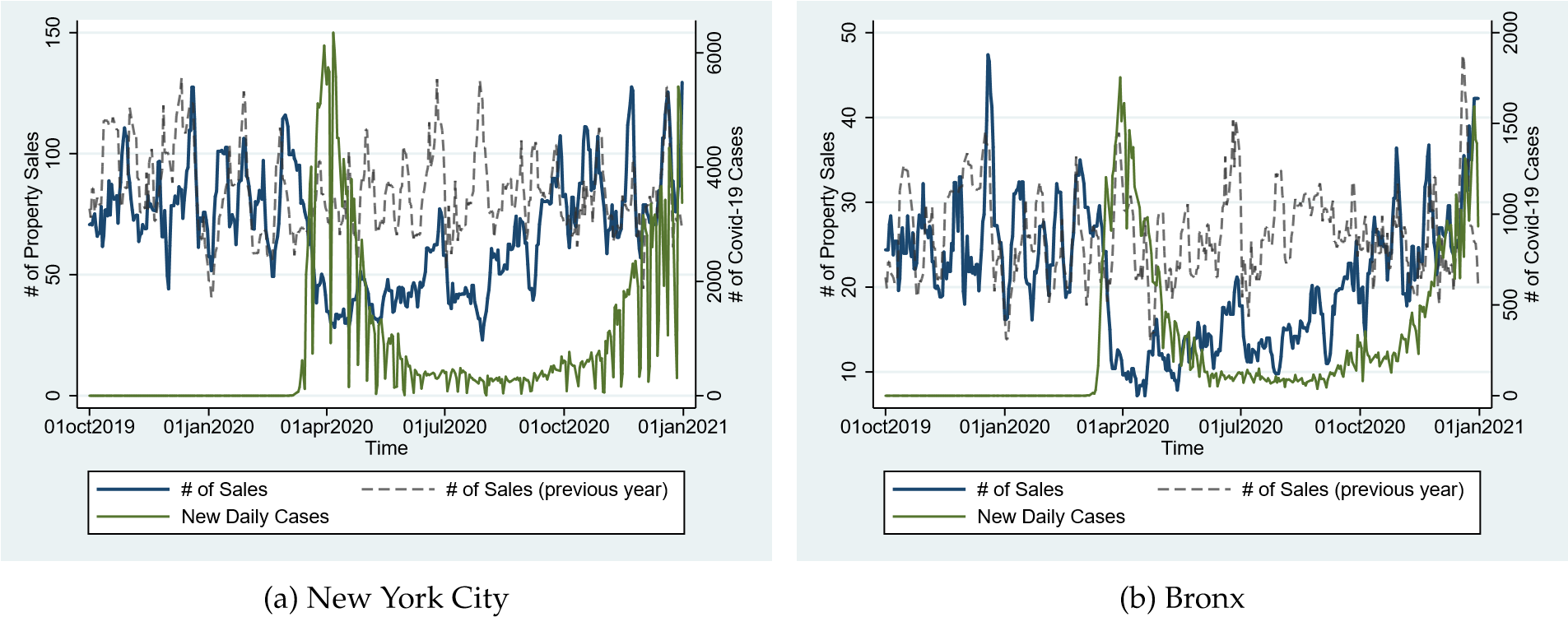 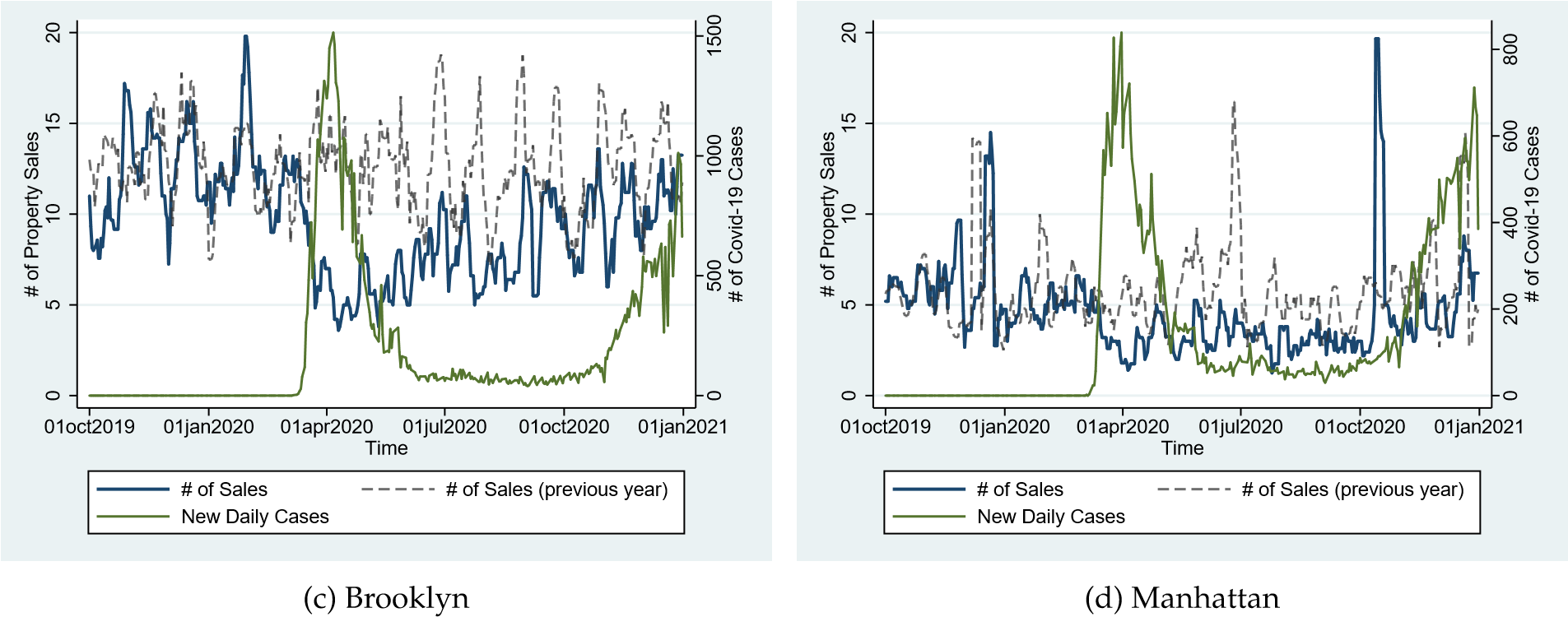 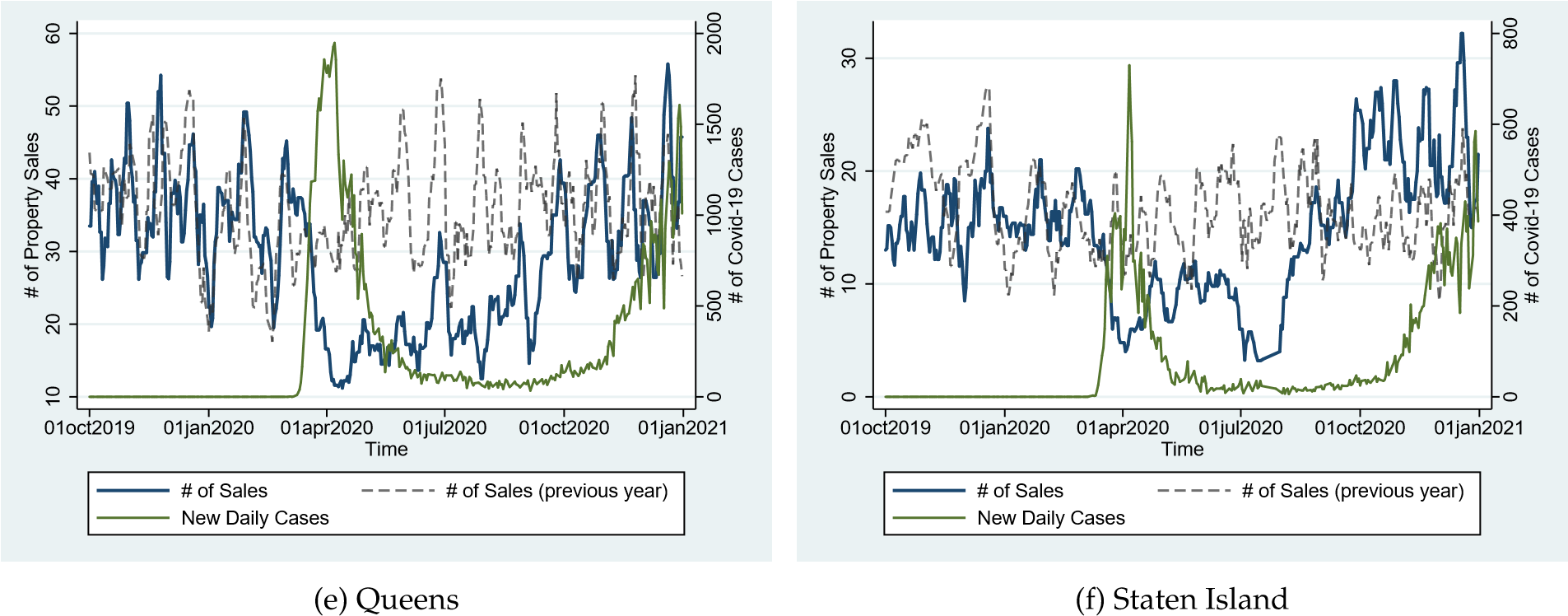 Figure 1: New York City Daily Case Counts and Avg. # of House Sales by Borough ModelTo evaluate the impact of the COVID-19 pandemic on the NYC real estate market more formally, we first estimate the impact of novel Coronavirus infections on NYC property sale prices using the hedonic model  popularized by Rosen (1974) and used in many economic studies on real estate markets. We are able to estimate the pandemic effects on the full sample of non-investor-owned one and two-family property transactions as well as the more restrictive repeat-sales sample. To begin, we derive the traditional hedonic model to evaluate the price effect of the COVID-19 pandemic on NYC homes. The classical hedonic model of Rosen (1974) has more recently been extended to incorporate amenities and disamenities. This hedonic model can be written, in general form, as follows:In Equation (1), property prices are assumed to be a function of property characteristics, Hi, and amenities/disamenities (AD). Best practices for incorporating amenities/disamenities into hedonic models are described by (Bishop et al., 2020). In our specific application, the purpose of the hedonic model is to determine how various characteristics of the property and neighborhood demographics, as well as particular disamenities of interest (i.e., the rise in novel Coronavirus cases and associated rise in unemployment) affect property sale prices. Conceptually, the pandemic can influence the demand for homes through two primary channels including: 1) the adverse effects on income; and 2) the increased fear of contagion in a densely populated city, such as NYC. We attempt to capture and differentiate these two mechanisms integrating COVID-19 case rates and local unemployment rates into the hedonic framework. By controlling for the demographics and characteristics with regression analysis, it is possible to estimate how additional infections and higher unemployment influence property sale prices. Therefore, our hedonic model takes the following form: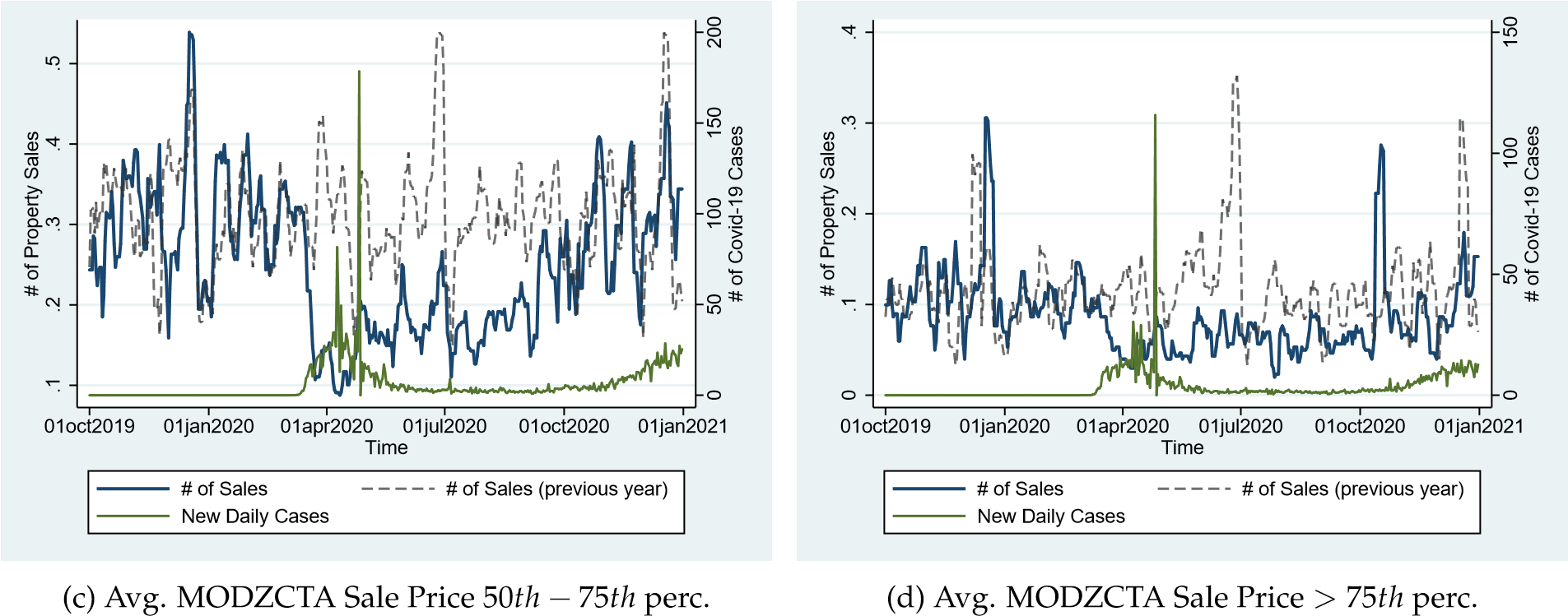 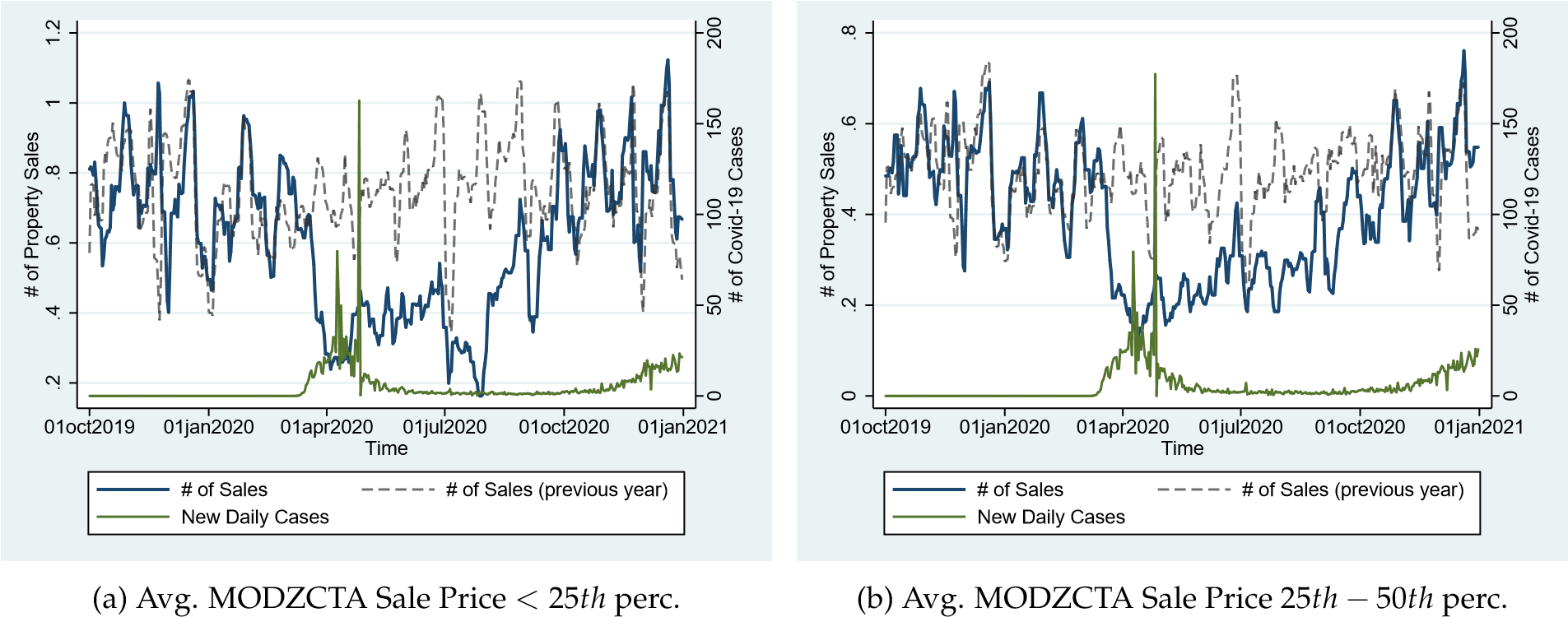 Figure 2: NYC Daily Case Counts and Avg. # of House Sales by Avg. MODZCTA Sale Priceswhere Pit represents the vector of sale prices of properties i = 1, 2, .., N at time t, β0 is an intercept term and Hi represents a matrix of time-invariant property characteristics, such as the year a home was built, its square footage, and number of floors, among others. Nbt  represents neighborhood attributes, e.g., the share of investor-owned properties at time t in the MODZCTA b where property i is located. The main variables of interest intended to capture the pandemic-induced fear of contagion and income effects on home sale prices are, respectively, given by CCbt and Ebt. While Ebt represents economic factors, e.g., unemployment at time t in the MODZCTA b where property i is located, CCbt represents the cumulative local Coronavirus infections per resident measuring the severity of a property’s exposure to local cases in neighborhood b at the time of sale. Neighborhood characteristics that are constant over time, such as distance to the nearest airport, are captured by a neighborhood fixed effects αb. Finally, αt represents a matrix of time-of-sale fixed effects to capture citywide differences over time, such as overall general appreciation in property values, and  is an error term that is i.i.d. with mean zero and constant variance, along with zero co-variance across observations i, where i = 1, 2, .., N, and N is the number of houses in the sample. One of the coefficients of interest is given by β1 and measures the average change in house sale prices in response to a rise in cumulative local Coronavirus infections conditional on the other control variables, all else equal. The other coefficient of primary interest is given by φ and measures the change in sale price per a one-unit change in neighborhood-level unemployment, ceteris paribus.The primary issue with this specification is that unobservable home and/or neighborhood characteristics of sold properties may correlate with the intensity of the local COVID-19 outbreak and bias our coefficient estimate of interest. If, for example, more affluent homeowners in any given neighborhood flee the City to avoid the pandemic, the neighborhood-specific composition of sold homes changes with the pandemic and potentially undermines our COVID-19 price effect estimate. Taking advantage of the repeat-sales sample, we can control for time-invariant observable and unobservable home and neighborhood characteristics by taking the first difference of Equation (2) between the initial and repeat sales. The basic repeat-sales approach was originally developed and popularized by Bailey et al. (1963) and popularized more broadly by Case and Shiller (1987). Since not all home and neighborhood characteristics are observable, this approach reduces the risk of omitted variable bias and inconsistent estimates (Chau and Chin, 2003) and can help to identify the COVID-19 price effect at the property rather than neighborhood level. As a result, the repeat-sales sample estimate is no longer sensitive to the composition of homes sold within a given neighborhood and much less prone to be biased.Specifically, suppose the second sale of a property occurs in time period t + τ. This is a slightly varied version of equation (1), which is written as follows:Taking the first difference (∆) of Equation (2) and (3) for two separate sale dates for property i, which is sold at both time t + τ and time t (where t represents the initial sale and t + τ represents the subsequent sale), yields:The time-invariant characteristics of house i, Hi, and neighborhood b, αb, drop out of (4) when taking the first difference of Equations (2) and (3). Furthermore, time-of-home-sale and repeat-sale fixed effects (αt and αt+τ) control not only for the specific timing of each sale of a given house, but also the difference in the time elapsed between the two sales. That is, we would expect there to be a pandemic-unrelated difference in home value appreciation between a house sold 10 years ago and one sold 2 years ago. Similarly, we expect there to be a difference in the change in property prices for a home that was sold in 2010 and 2018 versus a home that was sold in 2012 and 2020. Our fixed effects capture the timing of both sales as well as the duration of time that has passed between repeat sales and therefore control for both of these potentially confounding factors.The coefficients of interest are still given by β1 and φ, but the interpretations change slightly. Given the specification in first differences, β1 and φ respectively quantify the average discount or premium on the change in sale prices of repeat-sales homes corresponding to a one-unit rise in novel Coronavirus infection and unemployment rates near a given property. A priori, we expect the severity of the pandemic to be a significant disamenity – both in terms of fear of contagion and an adverse income shock – to home buyers that leads to a decline in average sale prices (or smaller home value appreciation between sales) in neighborhoods with rising Coronavirus infections and greater unemployment (β1 < 0 and φ < 0).Finally, we acknowledge the potential market segmentation across unobservable determinants (Adair et al., 1996; Fletcher et al., 2000) and expand our empirical analyses by investigating whether the COVID-19 outbreak has heterogeneous price effects across the top and bottom quartiles of potential home values and specific neighborhood attributes. We also present a set of robustness checks for the hedonic repeat sales analyses in Section 5.DataTo estimate the COVID-19 impact on NYC property sale prices and the number of transactions, we construct a novel dataset that combines the relevant information from multiple sources. The housing data, for example, was created through two publicly available resources from NYC government agencies. The first is the Primary Land Use Tax Lot Output (PLUTOTM) database maintained by the NYC’s Department of City Planning. The PLUTO file contains detailed information on property characteristics by individualized tax lot. The second dataset entails information on the timing and price of every NYC property sale and is publicly available through the NYC’s Department of Finance. The two files share a unique identifier field in borough-block-lot (BBL) and may be merged once compiled. Notably, the housing data includes both residential and commercial properties, the majority of which are reported sales of one- or two-family homes, which are the focus of our analyses. The combined housing records span from January, 2003 through December, 2020. Other recent research on New York City property values has relied on the PLUTO dataset, including among others, Cohen et al. (2021).In an attempt to isolate market arms-length transactions and minimize potential data errors, we employ a number of standard adjustments to these housing data. First, we remove all transactions with a sale price below $10,000. Next, we exclude all records with zero buildings, zero floors, zero total units, zero lot depth or zero square footage. In the event a property’s designated land use changed during our sample or a sale was classified as a residential transaction, but the property has no residential units, it was removed. All records with a year built or year altered before 1800 were removed. We further exclude all observations pertaining to multiple sales of the same property on the same day.Finally, given that some single-family and two-family residential properties in NYC are rentals, we develop estimates of non-investor-owned properties. This is accomplished by following a methodology similar to that of Cohen and Harding (2020), where flags in the owner name field are used to filter out likely investor-owned properties. For instance, if the owner name for a property contains one of the terms “LLC”, “CO”, “INC”, “DBA”, among others, the owner is flagged as an investor. These flagged observations are excluded from the estimation samples. Moreover, we utilize this investor variable to determine the annual share of investor-owned properties among the stock of all properties within each MODZCTA. One potential concern is that the eviction moratorium, placing limitations on landlords evicting non-paying tenants, may disproportionately affect home values in neighborhoods with high rates of rental shares. If rental shares correlate with local case counts estimates may be biased. Controlling for the share of investor-owned properties alleviates this concern.Table 1: NYC Borough One- and Two-Family Housing Market and Pandemic Summary Statistics	(1)	(2)	(3)	(4)	(5)	(6)	(7)	(8)	(9)	(10)	Before Outbreak	After Pandemic Outbreak	(03/01-12/31/2019)	(03/01-12/31/2020)Notes: Data on the number of one- and two-family property transactions and average sale prices are published by the NYC Department of Finance. Information on NYC borough unemployment rates are published by the Federal Reserve. Statistics on COVID-19 cases and deaths are publicly available from NYC Department of Health and reported on a daily frequency starting February 29, 2020. Based on our sample, we define the post outbreak period from March 1, 2020 until the end of our sample December 31, 2020. For the purposes of comparison, we calculate preoutbreak statistics on the number of sales and average property prices based on limited sample restricted to March 1 to December 31, 2019.In aggregate, this leaves 306,508 total NYC property transactions of 269,478 one- or two-family homes between January, 2003 and July, 2020. Of these, we observe 9,947 sales during the COVID-19 period from March to December 2020 (see Table 1). In terms of repeat-sales homes, the data show a total of 73,568 non-investor transactions for 37,196 unique one- or two-family NYC properties since January, 2003. Of these, we observe 921 sales during the first year of the pandemic from March to December, 2020.To provide initial evidence of the likely pandemic impact on the NYC real estate market, we compare year-over-year changes in average sale prices and the number of transactions before and after the initial COVID-19 outbreak between March 1 and December 31, 2019 relative to 2020 (see columns (1) through (4) of Table 1). Taking the difference between columns (1) and (3) of Table 1, for example, shows that the total number of transactions of NYC one- and two-family homes decreases by 3,105 year-over-year and that this 24% reduction in the frequency of sales after the outbreak is not driven by a single borough, but the combined result of a notable housing market collapse in each of the five districts. Across NYC boroughs, the number of sales declined anywhere from 12 (Manhattan) to 1,542 (Queens) or 18% (Staten Island and Manhattan) to 27% (Queens) in relative terms.Interestingly, the change in average sale prices does not reflect this pattern. In aggregate, the average property sale price from March 1 to December 31 rose by 4% from $766,900 to nearly $800,000. The increase in sale prices is consistent across all five boroughs (compare columns (2) and (4) of Table 1) and ranges from 3.1% in Queens to 40% in Manhattan.To investigate whether these adjustments in the number of real estate transactions and sale prices correlate with the local rise of the COVID-19 infections and the contemporaneous rise in unemployment, we combine these housing data with spatially disaggregated information on the NYC outbreak of the novel Coronavirus as well as unemployment rates. With respect to local unemployment rates we rely on two sources. The first is unemployment data generated by The DEEP-MAPS Project. The DEEP-MAPS model combines information from the Current Population Survey (CPS) and the Local Area Unemployment Statistics (LAUS) data sources to produce a complete national database of inferred labor force participation at the census-tract level. The DEEP-MAPS data is available at a monthly frequency for the calendar year 2020.The second source provides monthly pre-pandemic unemployment statistics through February 2020 at the borough level. These unemployment rates are published by the U.S. Bureau of Labor Statistics retrieved from the Federal Reserve Bank of St. Louis (FRED). We use the overlap in census tract and borough-level data from January and February, 2020 to backcast local unemployment rates based on the available borough data. Our results are robust to this extrapolation and using borough-level unemployment statistics instead.Table 1 shows that the average borough-level pre-pandemic unemployment rate from March through December 2019 ranged from 3.3% in Queens to 5.1% in the Bronx and averaged 3.7% for all of NYC (see column (3)). One year later, NYC unemployment rates rose more than threefold during the first and second wave of the pandemic. Column (6) of Table 1 shows average unemployment rates ranging from 11.3% in Staten Island to 17.3% in the Bronx; with an New York City average of 14.7%.With respect to pandemic-related data, the NYC Department of Health publishes the number of positive tests for COVID-19, the number hospitalized COVID-19 patients, and the number of COVID-19 related deaths as well as their respective rates per 100,000 residents on a daily basis. The earliest reporting dates back to February 29, 2020 and provides these statistics at the NYC borough level differentiating, for example, between Brooklyn and Manhattan case counts and rates. Starting on April 3, 2020, the NYC Department of Health began to publish pandemic statistics on the total number of tests and positive test results at the more disaggregated modified zip code (MODZCTA) level. By May 18, 2020, the agency augmented these data with information on death counts and death rates per 100,000 MODZCTA residents. We use the overlap in MODZCTA- and borough-level data from April 3 through December 31, 2020 to backcast case counts at the MODZCTA level through March 1, 2020 based on the available borough counts. Our results are robust to this extrapolation.In total, there are 176 MODZCTA’s scattered throughout the five NYC boroughs including the Bronx, Brooklyn, Manhattan, Queens, and Staten Island. We build a MODZCTA-to-BBL concordance and match each of the sold properties to its corresponding MODZCTA and borough. In addition to the aforementioned real estate statistics, Table 1 also summarizes pandemic information at the borough level (see columns (7) through (10)). Column (7) indicates that nearly 400,000 people residing in NYC contracted the Coronavirus by December 31, 2020, most of whom live in the Bronx, Brooklyn, and Queens. Of these individuals who tested positive over 20,000 died in NYC. Brooklyn and Queens lead these statistics with over 6,000 infected individuals who perished (see column (8)). These aggregate pandemic statistics are notably lower for Manhattan and Staten Island than those observed in Brooklyn and Queens. Staten Island, for example, appears much less severely affected, often reporting case and death counts four to five times lower than those observed in the other boroughs. This distinction, however, becomes less obvious when taking borough-level population into account. Considering case and death rates per 100,000 borough residents, all boroughs experience the COVID-19 outbreak with similar severity by December 31, 2020 (see columns (9) and (10) of Table 1).While Table 1 provides important first insights into the potential pandemic effects on housing markets across the five boroughs, the aggregated statistics through December 2020 mask a few interesting facts. Table 2 offers a more detailed picture of the likely pandemic-induced changes in the NYC real estate market. Specifically, we present pre- and post-pandemic sample averages in sale prices, sale volumes, unemployment rates, property attributes, and neighborhood characteristics during the first wave of COVID-19 infections through July 31, 2020 (Panel A of Table 2) and those observed during the onset of the second wave of infections through December 31, 2020 (Panel B of Table 2). We test for differences in these means and differentiate the characteristics for the sub-sample of repeat-sales properties (columns (6) through (10)).MODZCTA neighborhood characteristics are based on the 2019 American Community Survey (ACS) published by the U.S. Census Bureau. The reported pre- and post-pandemic averages represent the average characteristics associated with the observed property sales and vary with the composition of sales through time. Therefore, the reduction in sample average neighborhood density per unit during the second wave of infections (see columns (5) and (10) of Panel B of Table 2), for example, should not be interpreted as a change in population density in NYC between 2019 and 2020, but instead should be interpreted as a change in the location of a typical property sale towards less (pre-pandemic) densely populated neighborhoods in NYC.The statistics reported in Table 2 reveal several interesting patterns. First, the pre- to post-pandemic dynamics of the NYC real estate market are distinctly different during the first wave of the novel coronavirus outbreak relative to its second wave. Excluding repeat sales properties, Table 2, for example, shows that the change in average sale prices is negligible during the first wave of the pandemic, but positive and statistically significant during the second wave of infections, albeit the average characteristics of these homes do not seem to change relative to pre-pandemic levels. Table 2 also demonstrates that the average rise in local unemployment rates (relative to pre-pandemic levels) is less pronounced during the second wave of infections. This partial recovery in unemployment rates correlates with a positive change in the volume of real estate transactions. While the market experiences a significant drop in the volume of sales during the first wave of the COVID-19 outbreak (irrespective of neighborhood characteristics), the number of real estate transactions per MODZCTA notably recovers during the latter half of 2020. Moreover, this recovery in property sales appears correlated with certain neighborhood attributes. Table 2 shows that during the second wave of the pandemic a disproportionate number of sales occurs in higher-income neighborhoods with more white and college-educated residents. Furthermore, recovery seems to be driven by sales in less densely populated neighborhoods with fewer rental units.The second interesting pattern revealed by Table 2 pertains to differences across one-time sales (columns (1) through (5)) and repeat-sales properties (columns (6) through (10)). Although there are significantly fewer transactions of repeat-sales properties, the changes in property characteristics for repeat-sales homes tend to be very similar to those observed for homes that are sold only once over the sample duration. That is, the transactions of both one-time sales and repeat-sales properties experience a significant reduction in the volume of sales and face significantly higher local unemployment rates during the first wave of infections. Other property and location characteristics appear to remain stable during the first wave of the pandemic, irrespective of whether it is the first or a repeat transaction of a given property. The same tends to be true during the second wave of infections, where we note significant changes in location characteristics and show that these differences are similar for one-time and repeat-sales homes.An exception to these similarities between one-time and repeat-sales homes is the average change in sale prices during the first wave of infections. While properties with a single reported sale show no statistically significant change in sale prices between the first half of 2019 and the first half of 2020, the average sale price of repeat-sales properties is shown to rise significantly in early 2020 relative to pre-pandemic levels.To take a closer look at the spatial patterns of the pandemic, we map MODZCTA COVID-19 cumulative case rates as of July 31, 2020, towards the end of the first wave of infections, as well as December 12, 2020, in the midst of the second wave of infections. Figures 3a through 3b reiterate our initial observations. First, the severity of the outbreak is greater in the Bronx, Queens, and Staten Island where the majority of MODZCTAs report cumulative case rates above the 50th percentile of the NYC COVID-19 case rate distribution. In contrast, many of Manhattan’s MODZCTAs experience cumulative cases rates at or below the 25th percentile irrespective of first or second wave. That being said, Figures 3a through 3b also show that the virus had spread far throughout NYC with a minimum MODZCTA case rate of 663 as of July 31, 2020 and a minimum of 1,637 cases per 100,000 residents as of December 31, 2020.Second, Figures 3c and 3d show that the spatial distribution of the year-over-year change in the number of one- or two-family home sales tends to negatively correlate with the number of COVID-19 cases mapped in Figures 3a and 3b. This is especially true during the first wave of infections. From March 1, 2020 through July 31, 2020, Staten Island, Brooklyn, and Queens experience some of the largest reductions in the number of transactions. MODZCTAs in Manhattan report the smallest year-over-year reductions, and even some increases, in the number of property sales, though it is notable that Manhattan also has the smallest number of one or two-family homes. This inverse correlation between the volume of sales and cumulative case rates is still apparent (i.e., see Manhattan, and parts of the Bronx and Queens), but not as strong during the second wave of infections. Particularly, Staten Island and parts of Brooklyn defy this pattern demonstrating larger sales volumes and higher cumulative case rates.Third, year-over-year changes in the average MODZCTA sale prices, depicted by Figures 3e and 3f, are much more volatile and more dispersed across NYC MODZCTA’s than Coronavirus case rates and are therefore only mildly and negatively correlated. Most MODZCTAs in Manhattan report zero sales during the COVID-19 period in 2020 and therefore we cannot determine the change in average sale prices. For those Manhattan MODZCTAs that report sales during the relevant periods in 2019 and 2020, the average sale price of one- or two-family homes either falls drastically by as much as $12.4 million or increases dramatically by up to $29 million. Across the remaining boroughs, around two-thirds of MODZCTAs experience a modest increase in average sale prices (see Figures 3e and 3f).ResultsOur empirical analysis estimates the COVID-19 case effect on the sale price of NYC one- and two-family homes. We differentiate the pandemic effects across the full sample of one- and two-family homes as well as the restricted repeat-sales sample. Moreover, the analyses provide estimates of the pandemic effects during the first wave of infections (samples restricted to the months of March through July of any given year to control for seasonal effects) and the second wave of infections (samples restricted to the months of August through December of any given year to control for seasonal effects). The results point to significant fear of contagion and pandemic-induced income effects on the NYC real estate market. The estimates notably vary across the first and second waves of infections and differ for repeat sales.Baseline Price AnalysisWe begin our price analysis with the standard hedonic regression on the full sample of one- and two-family home sales (non-investor-owned). Table 3 shows we differentiate the effects between the first wave Table 2: Changes in Pre- and Post-Pandemic NYC Real Estate Market Characteristics                                    (1)	(2)	(3)	(4)	(5)	(6)	(7)	(8)	(9)	(10)	Sales of once-sold Properties	Sales of repeatedly-sold PropertiesNotes: Data on the number of one- and two-family property transactions and sale prices are published by the NYC Department of Finance. Information on NYC MODZCTA unemployment rates are published by DEEP-MAPS. Statistics on housing characteristics are publicly available through the PLUTOTM database maintained by the NYC Department of City Planning. Neighborhood characteristics represent the sample averages for the respective samples of observed sales and are based on 2019 data available through American Community Survey published by the U.S. Census. Based on our sample, we define distinct post outbreak periods including the 1) the 1st wave of infections from March 1, 2020 through July 31, 2020; and 2) 2nd wave of infections from August 1, 2020 through December 31, 2020. For the purposes of comparison, we calculate pre-outbreak statistics based on a limited sample restricted to 1) March 1 to July 31, 2019; and 2) August 1 to December 31, 2019.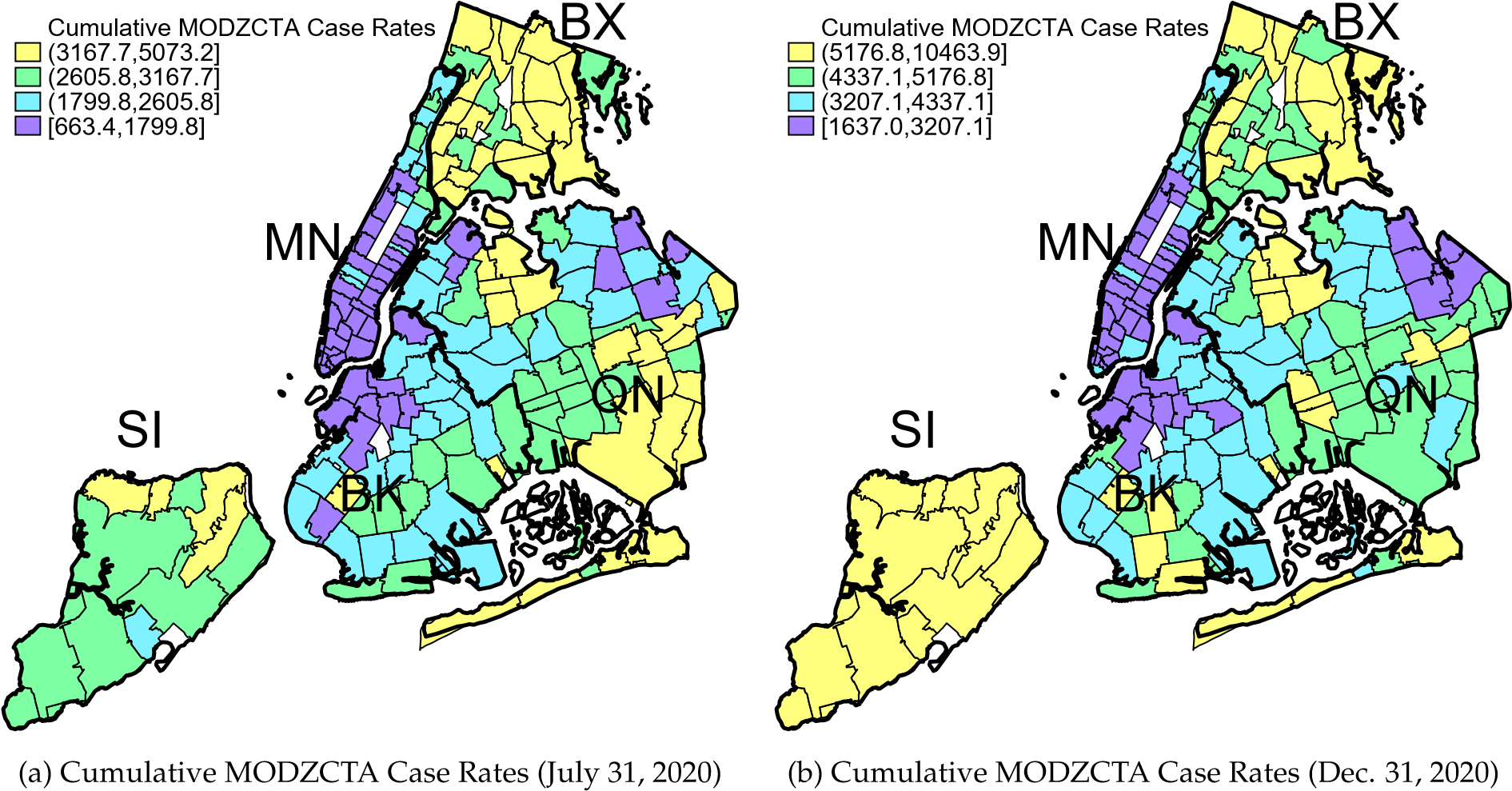 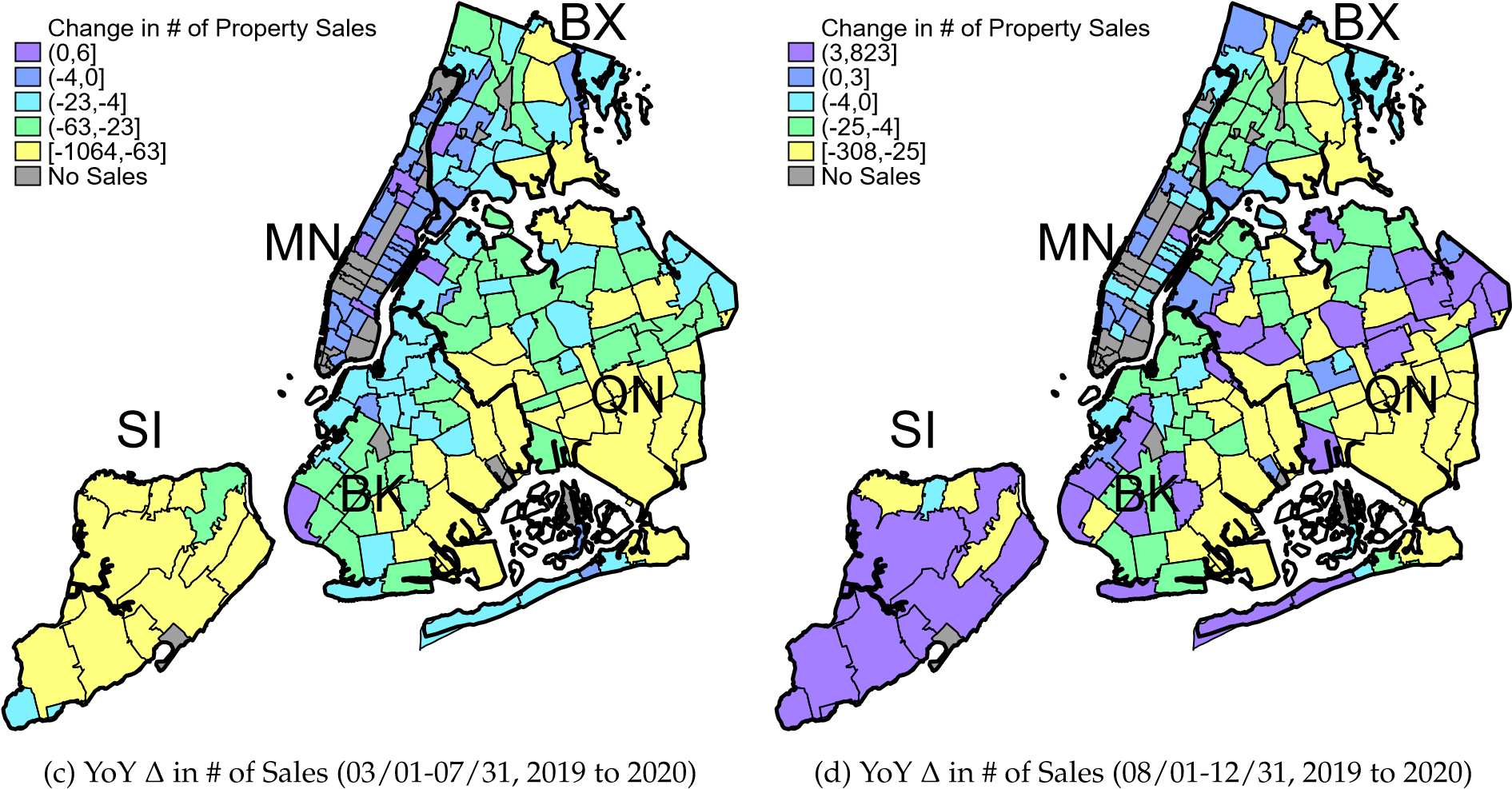 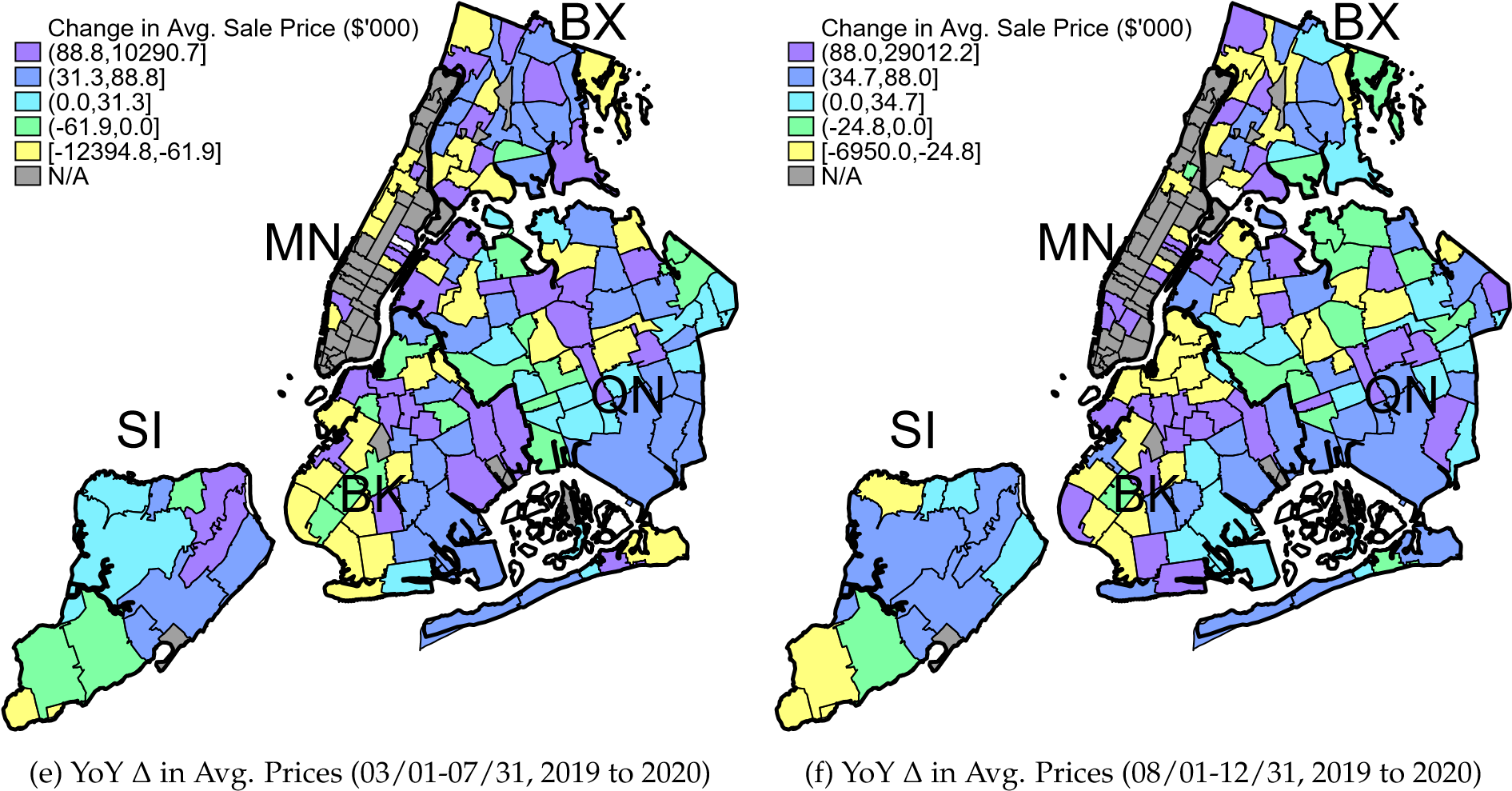 Figure 3: Cumulative Case Rates and MODZCTA Changes in the # of Property Sales and Avg. Sale Prices by Wave of Infectionof infections, including sales data from March through July from 2003 through 2020, and the second wave of infections, including sales data from August through December from 2003 through 2020. We restrict the samples to these five-months windows per year to control for seasonality in the real estate market. First wave estimates are shown in columns (1) and (2), whereas second wave estimates are given in columns (5) and (6). Each regression controls for the local neighborhood share of investor-owned single- and two-family residential properties as well as available property characteristics, such as the age of the home, its building and lot square footage, number of floors, and whether the property has a basement and has been altered since 2000. Moreover, we include MODZCTA and month-of-sale fixed effects to control for other unobservable time-invariant neighborhood attributes and common trends.The coefficient estimates of interest suggest that a rise in the rate of cumulative MODZCTA Coronavirus infections per 100,000 residents is associated with a significant reduction NYC home sale prices. This effect is found to be notably larger during the second wave of the pandemic compared to the first (compare columns (1) and (2) vs. (5) and (6) of Table 3) and robust to the inclusion of the neighborhood unemployment rate. As we expected, a rise in unemployment significantly lowers property sale prices and the estimated effect is relatively stable across both estimation samples (see columns (2) and (6)).Coefficients estimates for the control variables tend carry the expected sign (Chau and Chin, 2003) and some are found to be statistically significant at the 1% to 10% levels (see columns (1), (2), (5), and (6) of Table 3). Among the statistically significant estimates, we find that property modifications are associated with increases in property values. For every alteration since the year 2000, the average sale price of one- and two-family homes rises by approximately $135,000. Similarly, larger homes located on larger lots and those with basements command a price premium adding, for example, over $210,000 in value per 1,000 additional square feet of living space. The share of investor-owned properties within a given home’s neighborhood does not seem to be strongly correlated with its sale price.While these initial estimates are insightful, it is plausible that COVID-19 infections and higher unemployment rates are simply concentrated in lower-valued neighborhoods. The repeat-sales sample overcomes this issue by differencing out unobservable property-specific characteristics, such as whether a home is a relatively high- or low-valued property within a given neighborhood, which may be uncorrelated with the observable characteristics we previously included. The repeat-sales estimate of the COVID-19 effect is therefore identified through the variation in price and COVID-19 exposure at the property level, rather than changes in the average price across a given neighborhood, where the sample of sold homes may have been altered by the pandemic itself. Controlling for time-varying neighborhood and property attributes that cannot be differenced out, such as changes in unemployment, shares of investor-owned properties, and home modifications, we interpret the repeat-sales estimate as the causal effect on COVID-19 on NYC property prices.These pandemic effect estimates based on the repeat sales sample indicate similar patterns during the second wave of the pandemic, but are less pronounced during the first (compare columns (3) and (4) vs. (7) and (8) of Table 3). Controlling for the months of initial sale and repeat sale as well as changes in the share of investor-owned properties within the neighborhood and property modifications between sales, we find that a rise in the cumulative case rate of 1,000 novel Coronavirus infections per 100,000 MODZCTA residents during the first wave of the pandemic is associated with a reduction in the average property sale price of approximately $70,000 (see column (3) of Table 3). A similar rise in the rate of new infections during the first outbreak is found to have negligible effects (see column (3) of Table 3). Similarly, unemployment is associated with a reduction of sale prices during the first wave of infections, but the estimates are statistically indistinguishable from zero.In contrast, during the second wave of the pandemic increases in the cumulative and new case rates lead to significant reductions in sale prices of repeat-sales one- or two-family homes. Column (7) of Table 3, for example, shows that for a cumulative case rate increase of 1,000 infections, the change in property prices between sales fall by $63,000 on average. As expected, these sale prices also respond negatively to the significant increases in local unemployment rates observed during the second half of 2020. A 10-percentage point increase in the local unemployment rate, for example, is found to reduce the average change property values of repeatedly-sold homes by $60,000 (see column (7) of Table 3)Again, we find that changes in the share of investor-owned properties do not influence non-investor-owned home sale prices, whereas property modifications between sales have a statistically significantTable 3: COVID-19 Case Effect on NYC One & Two Family Home Prices	(1)	(2)	(3)	(4)	(5)	(6)	(7)	(8)	First Wave (03/01-07/31, 2003-2020)	Second Wave (08/01-12/31, 2003-2020)Notes: Standard errors are reported in parenthesis. Across all specifications, we cluster standard errors at the MODZCTA level. The estimation sample underlying the results presented in columns (1) through (4) focuses on the pandemic-induced effects during first wave of infections and includes transactions of one or two-family homes sold in NYC between March and July for each year from 2003 through 2020, whereas the estimation sample underlying the results shown in columns (5) and (8) focus on the second wave and includes transactions of one or two-family homes sold in NYC between August and December for each year from 2003 through 2020. Estimation samples underlying the results presented in columns (1) and (2) as well as (5) and (6) include all sales of one or two-family home in NYC and each variable is given in levels, i.e. the dependent variable is given by the recorded sale price in $100,000. In contrast, estimation samples underlying the results presented in columns (3) and (4) as well as (7) and (8) are restricted to repeatedly-sold one or two-family properties. Accordingly, all variables are given in changes between sales, i.e. the dependent variable is given by the change in sale prices between sales in $100,000. Depending on the sample restriction and selection of control variables, these estimation samples include 149 to 160 MODZCTAs. The cumulative and new case rates are defined per 100,000 MODZCTA residents. Across all estimations investor-owned properties are excluded. The variable “Investor Owned” controls for the share of investor-owned properties within a given home’s MODZCTA. Statistical significance at the conventional 10%, 5%, and 1% thresholds is given by *, **, ***, respectively.positive effect on resale values. Other time-invariant property characteristics variables drop out when taking first differences for the repeat-sales estimations.Combined, the estimates reported in columns (1) through (8) suggest that larger COVID-19 case numbers occur in neighborhoods of lower-valued properties (see columns (1) and (2) as well as columns (5) and (6)) and that a worsening of the COVID-19 outbreak – especially during the second wave of infections – within any given neighborhood, when controlling for unemployment changes, does cause a reduction in the average value of repeat-sales properties within that MODZCTA (columns (3), (7) and (8)). These findings echo some of the recent reports on COVID-19, which have shown that the outbreak is more concentrated among poorer (i.e., unemployed) individuals (Goldstein, 2020), who are more likely to own or occupy lower-valued homes.Price Heterogeneity AnalysisA priori, it is unclear whether these pandemic price effects are similar across price levels or how they may interact with buyer attributes and preferences. More affluent home buyers, for example, may be more sensitive to the fear of contagion, while wealthier neighborhoods may be perceived as safer during the pandemic (i.e. less densely populated and more opportunity to isolate and work remotely). In the absence of observing buyer characteristics, we rely on pre-pandemic neighborhood attributes to test whether the fear of contagion and income effects on home values vary with the characteristics of the residents living near the location of the sale. The pre-pandemic attributes are based on the 2019 ACS and include population density per BBL, median neighborhood income, the share of rentals among all residential units, and the local population shares of residents using public transit, with limited English proficiency, having some college education, or who are foreign born.Table 4 provides the coefficient estimates for these interaction terms during the first wave of infections (Panel A) and the second wave of the pandemic (Panel B). Column (1) of Table 4 provides the baseline average effect estimates. In columns (2) and (3), we present price effect estimates for homes valued in the bottom and top 25th percentile of the observed local pre-pandemic price distribution, respectively. The results reveal an interesting pattern. While the fear-of-contagion price discount is orders of magnitude larger for the least valued properties during the first wave of infections, these properties face insignificant COVID-19 case effects during the second wave (see column (2)). The interactions with pre-pandemic neighborhood attributes are shown in columns (4) through (10) of Table 4 and reveal a number of interesting patterns regarding the pandemic-induced price effects. A priori, one might expect the fear of contagion effect on prices to intensify in more densely populated neighborhoods that are more reliant public transit. The estimates shown in columns (4) and (5) point to the contrary. For repeatedly-sold properties located in neighborhoods with above median density per BBL and above median reliance on public transit, the negative price effect of a rise in Coronavirus infections vanishes. In contrast, the income price effect, measured through changes in local unemployment rates, intensifies in these types of neighborhoods. One way to interpret these results is that home buyers of properties located in more densely populated neighborhoods are less risk averse to the potential contagion but are more sensitive to changes in income.Columns (6) through (8) illustrate pandemic price effect patterns with respect to pre-pandemic neighborhood income, education, and home ownership. In general, the estimates suggest that the fear of contagion price effect intensifies among home buyers of properties located in more affluent neighborhoods, whereas the income effect is less pronounced in these locations. Median income and rental shares have particularly strong effects (see columns (6) and (8)). In neighborhoods with typical household earnings above the NYC median income the price discount of a rise in infections more than doubles during the first wave to the pandemic, while the effect of higher unemployment rates approaches zero. With respect to rental shares, we observe that the fear of contagion effect is driven by price changes of repeatedly-sold properties located in neighborhoods with below median rental shares, whereas the income price effect is negligible in these neighborhoods.Finally, we test whether the estimated price effect varies with factors that may influence information accessibility. To this end, we interact case and unemployment rates with a dummy variable that indicates whether a repeat-sale property is located in a neighborhood with above median pre-pandemic shares of households with limited English proficiency or foreign-born residents. Home buyers with limited access to information regarding the severity of the local outbreak, for example, may be less influenced by rising 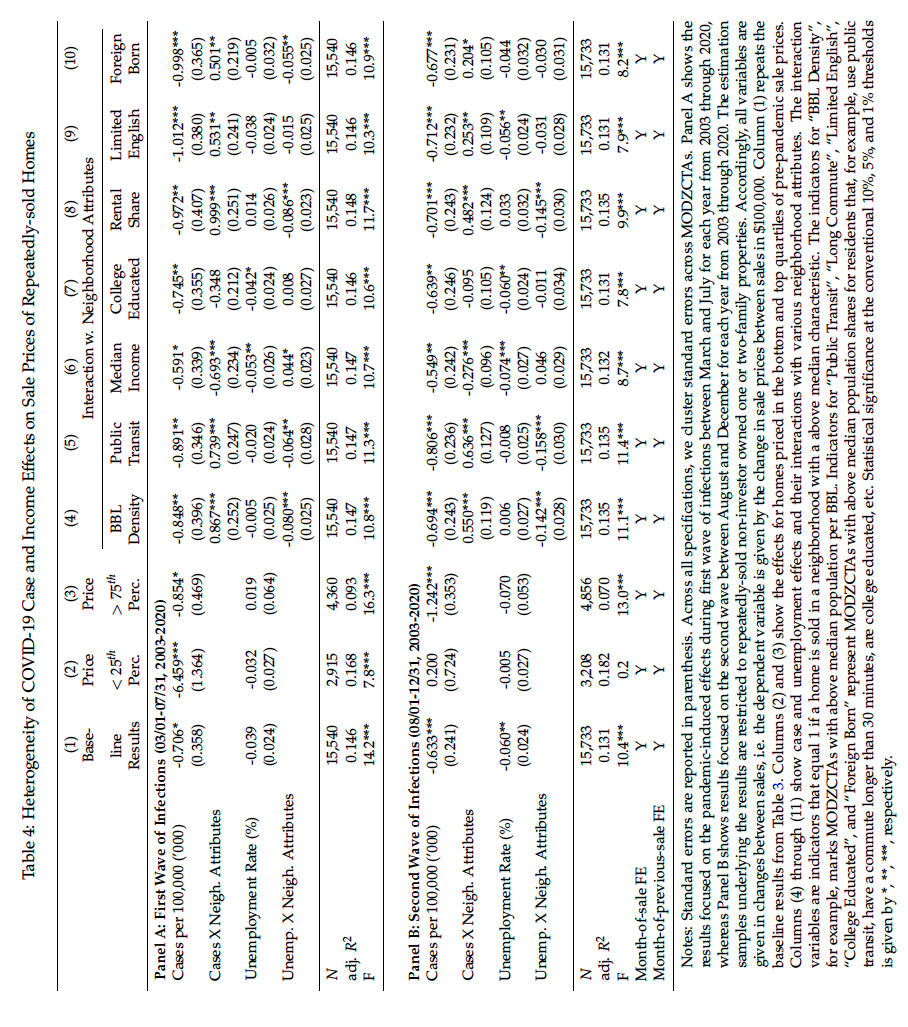 case rates. The estimates given in columns (9) and (10) lend support to this hypothesis and show that the fear of contagion effect is roughly half for properties located in these neighborhoods.Overall, these price effect dynamics across various neighborhood characteristics are similar during the first and second wave of the pandemic. Interestingly, the differences in fear of contagion price effects are less pronounced during the second wave of the pandemic, while the differences in income effects intensify with in neighborhoods with above median density, public transit dependence and rental shares.Robustness AnalysisWe conduct a host of robustness analyses to test the sensitivity of our primary COVID-19 price effects (as initially reported in columns (3) and (7) of Table 3). We begin by adjusting the restrictions on our repeat-sales sample. The primary results are based on transactions of properties repeatedly sold either between March and July 2003-2020 (i.e., first infection wave) or between August and December 2003-2020 (i.e., second wave of infections). In column (1) of Table 5, we report the COVID-19 and unemployment price effects when we relax these restrictions and estimate the average point estimates for the full sample instead. The coefficient estimates on case and unemployment rates are consistent in magnitude and are statistically significant at 1% level.Next, we consider the sensitivity of our result against the presence of influential outliers. One criticism against the use of repeat-sales samples has arisen from the literature of price indexes, which have been shown to be more sensitive to outliers when relying on a repeat-sales sample (see, for example, Wallace and Meese (1997)). Although we are not using the repeat-sales sample to construct a price index, we investigate the potential impact of outliers. Excluding transactions that are more or less than three standard deviations removed from the average change in sale prices between repeat sales reduces the number of observations by 187 transactions for the first-wave sample and 158 transactions for the second-wave sample. The coefficient estimates of interest remain stable and are statistically significant at the conventional levels (see column (2) of Table 5).Another potential concern with repeat sales is potential changes in unobservable property characteristics between sales. While the PLUTOTM database indicates whether a home has been altered from the perspective of the assessed value for taxation purposes, and we control for this alteration, it is possible that some properties undergo changes that are not necessarily captured by the tax authority and therefore unobservable to us. This may be particularly likely for homes purchased for investment purposes, which may receive a few non-structural updates/renovations and are resold quickly. Although we attempt to exclude investor-owned properties based on property owner names, it is possible that some investment-driven purchases remain in the estimation samples. To avoid the potential influence of such properties, we take two distinct approaches to exclude them. In the first, we restrict the sample to properties for which the duration between sales exceeds three years. We believe that these homes are unlikely to be ‘flipped’ investment properties and therefore less likely to suffer from the potential bias of unobservable and valued home characteristics that have changed between sales. Column (3) of Table 5 shows that this removes a large number of transactions of repeat-sales homes. The point estimates on the effect of changes in cumulative case rates increase in magnitude, while statistical significance only slightly suffers from the reduction in observations. The unemployment effect estimate nearly doubles in size and becomes statistically significant for the first-wave sample, while the second-wave sample estimate remains qualitatively and quantitatively consistent. That is, among homes that are less frequently sold, the COVID-19 case and unemployment price discounts tend to be larger than for more frequently sold properties.An alternative strategy to address the issue of more frequently sold investment properties is to the restrict the sample of homes in terms of the number of transactions per property. Limiting the number of property transactions to less than four per home reduces the number of observations of repeat-sales properties by around 1,700 and renders the pandemic-induced fear of contagion and income effects on prices largely unchanged (see column (4) of Table 5). A final concern is the possibility that we may confound the impact of the local intensity of the pandemic, measured by the cumulative MODZCTA Coronavirus case rate, with the effects of the shutdown of New York City. That is, after the total number of Coronavirus infections rose to 7,102 in New York City, Governor Cuomo signed the New York State on PAUSE executive order shutting down non-essential business, prohibiting gatherings and imposing social distancing by March 22, 2020. The shutdown lasted through June 8, 2020, at which point NYC went through a gradual reopening period. Since cases rose significantly during the first wave of the pandemic – after the shut down – it is possible that we falsely attribute the price effects of this executive shutdown order to the initial rise in the rates of infections. To address this concern, we integrate a control variable that indicates whether the repeat sale of a property occurred after much of the activities in NYC had been restricted. If the shutdown of NYC, rather than the intensity of the local outbreak, is the cause of the estimated price effect, then the inclusionTable 5: Robustness Tests of Repeat-Sales COVID-19 Price EffectsNotes: Standard errors are reported in parenthesis. Across all specifications, we cluster standard errors across MODZCTAs. Panel A shows the results focused on the pandemic-induced effects during first wave of infections between March and July for each year from 2003 through 2020, whereas Panel B shows results focused on the second wave between August and December for each year from 2003 through 2020. Depending on the imposed sample restrictions, we observe sales in 135 to 155 MODZCTAs anywhere from as early as January 2003 through December 2020. Columns (1) through (4) show the COVID-19 cumulative case effect per 100,000 local MODZCTA residents (measured in 1,000 cases) as well as the unemployment effect on the change in sale prices between repeat transactions under varying sample restrictions. In column (5), we estimate the price effects of cumulative Coronavirus infections and unemployment while controlling for the signing of the New York State on PAUSE executive order. In columns (6) and (7), we report the 30-day and 60-day lagged effect of cumulative MODZCTA infection and unemployment rates. Finally, in column (8) we show the effect of changes in borough, rather than MODZCTA, cumulative infection and unemployment rates. Across all regressions, we control for time-varying home and neighborhood characteristics (i.e., whether a home was altered between sales and the share of investment-owned properties in a given neighborhood), month-of-sale and month-of-previous-sale fixed effects. Statistical significance at the conventional 10%, 5%, and 1% thresholds is given by *, **, ***, respectively.of this control variable should render our estimated case effect on home sale prices insignificant. If, however, we find that homes sold in neighborhoods with greater infection rates experience significantly larger price discounts even when controlling for the shutdown executive order, our estimate provides evidence of the fear of contagion price effect (rather than the shutdown effect). Indeed, column (5) of Table 5 shows a statistically and economically significant price discount for homes located in neighborhoods with higher Coronavirus case rates, while the price effect of the shut-down is statistically insignificant.Combined, these robustness tests based on various sample restrictions produce convincing evidence in support of our primary estimates of the pandemic-induced price effects and the proper identification thereof. A final set of robustness analyses considers the timing of the evidenced pandemic-induced price discount and sensitivity of our results against more aggregated measures of the intensity of the COVID-19 pandemic and rise in unemployment. Similar to the sample restrictions, these tests produce estimates that reiterate and tend to support our primary findings. The results reported in columns (6) and (7) of Table 5, for example, show the estimated COVID-19 price discount with respect to 30- and 60-day lagged case and unemployment rates. While these lagged effects are quantitatively consistent with the primary results, the effects of 60-day lagged cumulative case rates are found to be statistically insignificant. Lastly, we consider case and unemployment rates at the more aggregated borough, rather than MODZCTA, level. Reassuringly, the estimates in column (8) of Table 5 show that our findings are generally robust against the extrapolation of MODZCTA case and unemployment rates.Discussion and Potential LimitationsWhat is the economic significance of these estimates? Focusing on our repeat-sales sample results, our price estimate suggests that during the second wave of the pandemic the average sale price of a repeat-sale NYC home drops by close to $63,000 for every 1,000 novel Coronavirus infections added to the cumulative case rate per 100,000 residents. Between August and December, 2020 (the end of our sample), the change in MODZCTA case rates in NYC ranged anywhere from 100 to 7,100 and averaged 1,776 infections per 100,000 residents. Combining these statistics with our estimate suggests that the expected price effects may range from as little as $6,000 on the lower end to nearly $450,000 in neighborhoods with the largest increases in case rates and average around $100,000. A comparison of these figures to the average 2019 NYC sale price listed in Table 1 indicates that in the short-run COVID-19 may have reduced home values in NYC anywhere from 0.8% to over 50% depending on the severity of the local outbreak and 14% on average. Summary statistics for our repeat-sales sample suggest that for homes that sold at least twice between January, 2003 and December, 2019, the average NYC property appreciated by around $150,000 (around 27%) over the course of 4.5 years between sales. More recently, homes that sold at least twice between 2017 and 2019 appreciated by roughly $100,000 (around 20%) over the course of 3.7 years between sales. Accordingly, a back-of-the-envelope calculation based on our estimate indicates that during a five-month span in the latter half of 2020 COVID-19 eroded a value equivalent to an expected three- to four-year return on investment in residential one- or two-family home properties.In our heterogeneity analysis, we find evidence of pandemic-induced compositional shifts. In other words, housing wealth appears to have accrued disproportionately to owners of higher valued houses during the first phase of the pandemic, and is a startling finding.  Homeowners who are more affluent likely hold greater home equity, which can make them more mobile. Hence, they can avoid locations with higher risk of contagion. Conversely, lower income homeowners, who may have little home equity, cannot afford to be as risk averse.While our empirical analyses produce consistent results that are in line with some of the early anecdotal evidence reported for NYC, we point out a few caveats regarding our findings. First, we note some data limitations. While our NYC real-estate data possess numerous property characteristics, neither the PLUTOTM or NYC Department of Finance data provide detailed home characteristics typically associated with a home’s value, such as the number of bedrooms or number of bathrooms. In absence of these attributes, it is possible that a non-repeat sales hedonic analysis could be imprecisely tuned to the nuance of each individual property. The repeat-sales analysis, however, differences out such time-invariant unobservable characteristics and should render unbiased coefficient estimates. We also control for properties that have undergone major renovations, which abuts a major potential pitfall of the repeat-sales approach and further validates its benefits in our context.Finally, there may be some limits to the external validity of our study. First, our analyses pertain to New York City. While this is a key real estate market in United States and our results can produce a useful benchmark that may be indicative of the COVID-19 impact to be expected in other larger urban centers, it may not be reflective of all U.S. real estate markets and their responses to the current pandemic. Moreover, our analyses apply to one- and two-family homes. The estimated pandemic impact on these types of residential homes may be different from that of other residential properties, such as apartments and condominiums, or commercial real estate more generally, and leaves room for future investigations that are beyond the scope of this paper.ConclusionThe novel Coronavirus pandemic has been rampant and relentless throughout the U.S., and it has reinvented the way we live, with many people working from their homes. While safe and effective vaccines have been available, there are several uncertainties as to whether this virus will completely disappear any time in the foreseeable future. Immunity may require ongoing booster shots. It is still not clear whether there are sufficient numbers of American residents willing to take vaccines, which appears to be dramatically diminishing the percent of the population that is immune. Also, a dismal tidbit of history is that the 1918 Spanish Flu pandemic was still around in 2010 in the form of the H1N1 flu. This leads one to ponder: will the novel Coronavirus continue to mutate and linger around for decades, and how will this impact residential real estate markets?Even if the novel Coronavirus does not persist for as long as some other viruses have, there are likely to be additional waves before the virus is completely eradicated. These ongoing concerns could lead to long-term structural change in how people think about their desired dwelling locations. Density in big cities in the U.S. can facilitate transmission, due to close proximity of other individuals in tight living quarters, use of mass transit due to scarce parking and road traffic, crowded public schools, and houses that are closer together than those in the suburbs. Even within many large U.S. cities, neighborhoods with lower-valued real estate often have residences that are closer together. Therefore, these concentrated neighborhoods may be more prone to spreading the virus than higher-valued homes in more affluent neighborhoods with larger lots of land and plentiful parking available for private vehicles. Larger homes in the suburbs facilitate home offices that may be precluded in large cities by smaller residences.  Neighborhoods with more cases may be more adversely affected and therefore residents may be more likely to choose to move out, which may adversely affect residential real estate prices. These anecdotes underscore the importance of studying the relationships between residential real estate prices and the incidence of the novel Coronavirus. The demographics and real estate markets of New York City facilitate such an analysis for residential real estate sales across the five boroughs. In this paper, we model how individual residential real estate sale prices in New York City have been impacted by growing numbers of cases of the novel Coronavirus in nearby hospitals. We also consider how changes in employment across neighborhoods factor into the hedonic modeling.  Our results have shed new light on these issues. In a traditional hedonic specification, where we include the rate of cumulative cases as a regressor, we find a negative statistically significant relationship between case numbers and one- and two-family residential real estate prices across all neighborhoods within a NYC borough. But when zooming in closer to neighborhoods with high priced houses and others with lower priced houses, we see no statistically significant relationship between cases and the average price of sold houses in those neighborhoods. The initial analysis raises the question of whether the estimate implies that COVID-19 has no impact on prices or whether this negligible average price effect at the neighborhood level is the result of a change in the local composition of sold properties.We drill down deeper to answer this question. Our repeat-sales approach enables us to identify the relationships between infections (i.e., through the change in nearby cumulative cases between the two sales dates of a given property) and sale prices (i.e., the change in sales price for a property’s two sales) at the property rather than average neighborhood sale price level. Controlling for observable and unobservable time-invariant home and neighborhood characteristics, we find that a given property’s sales price falls by an average of approximately $100,000 in response to an additional 1,000 Coronavirus infections per 100,000 residents of the local MODZCTA. Up through December of 2020, the MODZCTAs with the least number of infections relative to the local population experienced slightly less than a 1% decrease in property prices due to COVID-19, while the MODZCTAs with the greatest numbers of infections per resident saw prices fall by nearly half. This evidence of heterogeneity across different value homes implies the disconcerting result that the most highly valued homes lost relatively less value than the least valued homes. This wealth disparity may have facilitated the out-migration of wealthier homeowners to the highly competitive housing markets in outlying areas, which were perceived to be safer from the risks of COVID-19 in New York City, and precluded owners of lower-valued homes from leaving the city to suburban homes that were seeing multiple offers above the asking prices.  The welfare effects of all of this may warrant further investigation.ReferencesAlastair S Adair, Jim N Berry, and W Stanley McGreal. Hedonic modelling, housing submarkets and residential valuation. Journal of property Research, 13(1):67–83, 1996.Bailey, M. J., Muth, R. F., & Nourse, H. O. A regression method for real estate price index construction. Journal of the American Statistical Association, 58(304), 933-942, 1963.James Altucher. Nyc is dead forever. here’s why. LinkedIn Pulse, 2020. URL https://www.linkedin.com/ pulse/nyc-dead-forever-heres-why-james-altucher/.Jason Barr and Jeffrey P Cohen. The floor area ratio gradient: New york city, 1890–2009. Regional Science and Urban Economics, 48:110–119, 2014.Kelly C. Bishop, Nicolai V. Kuminoff, H. Spencer Banzhaf, Kevin J. Boyle, Kathrine von Gravenitz, Jaren C. Pope, V. Kerry Smith, and Christopher D. Timmins. Best practices for using hedonic property value models to measure willingness to pay for environmental quality. Review of Environmental Economics and Policy, 14(2):260–281, 2020. doi: 10.1093/reep/reaa001. URL https://doi.org/10.1093/reep/reaa001.Samer BuHamdan, Aladdin Alwisy, and Ahmed Bouferguene. Drivers of housing purchasing decisions: a data-driven analysis. 14(1):97–123, 2021/06/22 2021. doi: 10.1108/IJHMA-02-2020-0018. URL https://doi.org/10.1108/IJHMA-02-2020-0018.Karl E. Case & Robert J. Shiller. Prices of single-family homes since 1970: new indexes for four cities. New England Economic Review, (Sep), 45-56, 1987.Kwong Wing Chau and TL Chin. A critical review of literature on the hedonic price model. International Journal for Housing Science and Its Applications, 27(2):145–165, 2003.Terence Tai Leung Chong and Hengliang Liu. How does the covid-19 pandemic affect housing prices in china? 2020.Jeffrey P. Cohen, Jason M. Barr, J., & Eunice Kim. Storm Surges, Informational Shocks, and the Price of Urban Real Estate: An Application to the Case of Hurricane Sandy. Regional Science and Urban Economics, 103694, 2021.Jeffrey P Cohen and Cletus C Coughlin. Spatial hedonic models of airport noise, proximity, and housing prices. Journal of regional science, 48(5):859–878, 2008.Jeffrey P Cohen and John P Harding. The bargaining and contagion effects of investors in single family residential properties: The case of denver colorado. The Journal of Real Estate Finance and Economics, pages 1–36, 2020.Walter D’Lima, Luis A Lopez, and Archana Pradhan. COVID-19 and housing market effects: Evidence from us shutdown orders. Available at SSRN 3647252, 2020.Fernando A. F. Ferreira and Marjan S. Jalali. Identifying key determinants of housing sales and time-on-themarket (TOM) using fuzzy cognitive mapping. International Journal of Strategic Property Management, 19 (3):235–244, September 2015. doi: 10.3846/1648715X.2015.105. URL https://ideas.repec.org/a/taf/ ijspmg/v19y2015i3p235-244.html.Mike Fletcher, Paul Gallimore, and Jean Mangan. Heteroscedasticity in hedonic house price models. Journal of Property Research, 17(2):93–108, 2000.Marc Francke and Matthijs Korevaar. Housing markets in a pandemic: Evidence from historical outbreaks.Available at SSRN 3566909, 2020.Yair Ghitza and Mark Steitz. Deep-maps model of the labor force. Working Paper, 2020.	     URL https://github.com/Catalist-LLC/unemployment/blob/master/deep_maps_20200804.pdf.Amy Goldstein. Income emerges as a major predictor of coronavirus infections, along with race. The Washington Post, 2020. URL https://www.washingtonpost.com/health/ income-emerges-as-a-major-predictor-of-coronavirus-infections-along-with-race/2020/ 06/22/9276f31e-b4a3-11ea-a510-55bf26485c93_story.html.David Goodman and William K. Rashbaum. N.y.c. death toll soars past 10,000 in revised virus count. The New York Times, 2020. URL https://www.nytimes.com/2020/04/14/nyregion/ new-york-coronavirus-deaths.html.Matthew Haag. New yorkers are fleeing to the suburbs: ‘the demand is insane’. The New York Times, 2020a. URL https://www.nytimes.com/2020/08/30/nyregion/nyc-suburbs-housing-demand.html.Matthew Haag. Manhattan vacancy rate climbs, and rents drop 10%. The New York Times, 2020b. URL https://www.nytimes.com/2020/08/18/nyregion/nyc-vacant-apartments.html.Suyin Haynes. COVID-19 is prompting wealthy people to move out of cities. the plague had the same effect hundreds of years ago. The New York Times, 2020. URL https://time.com/5851978/ pandemic-plague-henry-viii/.John F Kain and John M Quigley. Measuring the value of housing quality. Journal of the American statistical association, 65(330):532–548, 1970.Sherwin Rosen. Hedonic prices and implicit markets: product differentiation in pure competition. Journal of political economy, 82(1):34–55, 1974.Jerry Seinfeld. So you think new york is ‘dead’ (it’s not.). The New York Times, 2020. URL https://www. nytimes.com/2020/08/24/opinion/jerry-seinfeld-new-york-coronavirus.html.Nancy E Wallace and Richard A Meese. The construction of residential housing price indices: a comparison of repeat-sales, hedonic-regression, and hybrid approaches. The Journal of Real Estate Finance and Economics, 14(1-2):51–73, 1997.Yunhui Zhao. Us housing market during covid-19: Aggregate and distributional evidence. COVID Economics, Vetted and Real-Time Papers, 50:113–154, 2020.Jeffrey P. Cohen∗Felix L. Friedt†Jackson P. Lautier‡University of ConnecticutMacalester CollegeUniversity of Connecticut(1)(2)(3)(4)BoroughTotalAvg. SaleUnemp.TotalAvg. SaleUnemp.TotalTotalMax.Max.# ofSalesPrice ($ ’000)Rate (%)# of SalesPrice ($ ’000)Rate (%)# of Cases# of DeathsCase RateDeath RateBrooklyn2,9561,035.53.92,2441,074.413.6114,9076,0944,488.7238.1Bronx1,345567.05.11,049598.017.380,3474,1755,654.2293.8Manhattan653,228.34.0534,521.812.955,1042,6733,419.6165.9Queens5,637738.03.34,095761.113.4116,7796,3235,148.2278.8Staten Island3,049595.73.72,506617.311.332,5891,1026,844.4231.4NYC Average-766.93.7-798.414.7----NYC Total13,052--9,947--399,72620,367--CharacteristicPre-	Pre-	Post-	Post-	∆ in	Pre-Pre-	Pre-	Post-	Post-	∆ in	Pre-Pre-	Pre-	Post-	Post-	∆ in	Pre-Pre-	Pre-	Post-	Post-	∆ in	Pre-Pre-	Pre-	Post-	Post-	∆ in	Pre-Pre-	Pre-	Post-	Post-	∆ in	Pre-Pre-Post-Post-∆ inMean	S.D.	Mean	S.D.	Means	MeanMean	S.D.	Mean	S.D.	Means	MeanMean	S.D.	Mean	S.D.	Means	MeanMean	S.D.	Mean	S.D.	Means	MeanMean	S.D.	Mean	S.D.	Means	MeanMean	S.D.	Mean	S.D.	Means	MeanS.D.MeanS.D.MeansPanel A: First Wave of Infections (03/01/2019-07/31/2019 vs. 03/03/2020-07/31/2020)Panel A: First Wave of Infections (03/01/2019-07/31/2019 vs. 03/03/2020-07/31/2020)Panel A: First Wave of Infections (03/01/2019-07/31/2019 vs. 03/03/2020-07/31/2020)Panel A: First Wave of Infections (03/01/2019-07/31/2019 vs. 03/03/2020-07/31/2020)Panel A: First Wave of Infections (03/01/2019-07/31/2019 vs. 03/03/2020-07/31/2020)Panel A: First Wave of Infections (03/01/2019-07/31/2019 vs. 03/03/2020-07/31/2020)Panel A: First Wave of Infections (03/01/2019-07/31/2019 vs. 03/03/2020-07/31/2020)Panel A: First Wave of Infections (03/01/2019-07/31/2019 vs. 03/03/2020-07/31/2020)Panel A: First Wave of Infections (03/01/2019-07/31/2019 vs. 03/03/2020-07/31/2020)Panel A: First Wave of Infections (03/01/2019-07/31/2019 vs. 03/03/2020-07/31/2020)Panel A: First Wave of Infections (03/01/2019-07/31/2019 vs. 03/03/2020-07/31/2020)Sale Price ($ ‘000)784.74(600.4)793.64(579.2)  8.90660.50(470.3)763.98(384.9)103.48***# of Sales81.20(60.3)49.43(34.7)-31.78***10.24(6.5)5.09(3.2)-5.15***Unemployment Rate (%)4.04(2.8)14.07(8.1)10.03***5.13(3.4)15.48(8.1)10.35***Renovated Home (yes==1)0.04(0.2)0.05(0.2)0.010.03(0.2)0.04(0.2)0.01Building Area (’00 sqft)24.34(164.6)28.95(222.0)4.6116.57(6.2)17.52(7.4)0.95Lot Area (’000 sqft)7.25(109.4)10.93(162.4)3.682.88(1.5)2.90(1.9)0.02# of Floors2.03(0.5)2.03(0.5)-0.002.04(0.5)2.09(0.5)0.05Basement (yes==1)1.00(0.0)1.00(0.0)0.001.00(0.0)1.00(0.0)0.00Population (’000)53.94(25.2)54.89(25.3)0.9554.27(24.9)57.51(24.0)3.24Share of White Residents (%)39.46(17.1)38.05(16.9)-1.41***38.56(18.3)38.96(18.0)0.40Share of Rental Units (%)45.95(19.9)46.45(20.0)0.5047.16(20.5)48.07(21.5)0.90Density per Unit2.79(0.4)2.78(0.4)-0.022.88(0.4)2.86(0.4)-0.03English Proficiency11.71(10.2)11.73(10.2)0.029.73(8.9)10.90(9.9)1.17Median Income ($ ’000)73.67(18.6)72.98(18.2)-0.6970.26(19.0)69.64(20.5)-0.61Share College Educated (%)56.33(8.9)56.30(8.8)-0.0353.91(8.9)53.85(9.9)-0.06Observations5,6703,4719,141542277819Panel B: Second Wave of Infections (08/01/2019-12/31/2019 vs. 08/01/2020-12/31/2020)Panel B: Second Wave of Infections (08/01/2019-12/31/2019 vs. 08/01/2020-12/31/2020)Panel B: Second Wave of Infections (08/01/2019-12/31/2019 vs. 08/01/2020-12/31/2020)Panel B: Second Wave of Infections (08/01/2019-12/31/2019 vs. 08/01/2020-12/31/2020)Panel B: Second Wave of Infections (08/01/2019-12/31/2019 vs. 08/01/2020-12/31/2020)Panel B: Second Wave of Infections (08/01/2019-12/31/2019 vs. 08/01/2020-12/31/2020)Panel B: Second Wave of Infections (08/01/2019-12/31/2019 vs. 08/01/2020-12/31/2020)Panel B: Second Wave of Infections (08/01/2019-12/31/2019 vs. 08/01/2020-12/31/2020)Panel B: Second Wave of Infections (08/01/2019-12/31/2019 vs. 08/01/2020-12/31/2020)Panel B: Second Wave of Infections (08/01/2019-12/31/2019 vs. 08/01/2020-12/31/2020)Panel B: Second Wave of Infections (08/01/2019-12/31/2019 vs. 08/01/2020-12/31/2020)Sale Price ($ ’000)769.41(517.7)806.35(754.2)36.94**647.07(381.2)740.55(483.4)93.48**# of Sales89.37(63.4)90.64(74.8)1.279.26(6.4)8.79(9.2)-0.47Unemployment Rate (%)3.59(2.5)12.09(4.0)8.50***4.41(2.9)12.59(3.7)8.18***Renovated Home (yes==1)0.04(0.2)0.04(0.2)0.000.02(0.1)0.03(0.2)0.01Building Area (’00 sqft)24.42(170.0)28.29(211.5)3.8732.48(258.6)29.69(243.7)-2.80Lot Area (’000 sqft)7.76(120.8)9.87(143.7)2.1112.05(166.3)13.50(190.8)1.45# of Floors2.03(0.5)2.02(0.5)-0.012.00(0.5)2.02(0.5)0.02Basement (yes==1)1.00(0.0)1.00(0.0)0.001.00(0.0)1.00(0.0)0.00Population (’000)54.49(25.6)52.82(25.2)-1.66***53.94(24.5)54.13(24.1)0.19Share of White Residents (%)39.38(17.0)40.96(17.8)1.58***40.09(18.6)43.97(19.2)3.89**Share of Rental Units(%)46.06(19.8)44.28(20.1)-1.78***46.22(20.1)42.67(20.8)-3.55*Density per Unit2.79(0.4)2.76(0.4)-0.03***2.86(0.4)2.79(0.4)-0.06*English Proficiency11.88(10.4)11.64(10.4)-0.249.88(9.2)9.51(8.4)-0.37Median Income ($ ’000)73.64(18.4)75.43(18.8)1.79***71.62(19.4)75.82(19.2)4.20**Share College Educated (%)56.39(8.6)57.00(8.8)0.62***54.67(8.8)56.56(8.7)1.89**Observations6,3455,84512,190495354849Cum. CasesCum. CasesCum. CasesNew CasesCum. CasesCum. CasesCum. CasesNew CasesCases per 100,000 (’000)-0.382**-0.398**-0.706*10.162-0.611**-0.618***-0.633***-30.759***(0.172)(0.174)(0.358)(12.208)(0.236)(0.235)(0.241)(7.905)Unemployment Rate (%)-0.064***-0.039-0.039-0.072***-0.060**-0.063***(0.012)(0.024)(0.024)(0.013)(0.024)(0.024)Investor Owned (%)0.0040.004-0.009-0.0090.0020.002-0.011-0.010(0.009)(0.009)(0.013)(0.013)(0.010)(0.010)(0.014)(0.014)Altered (yes==1)1.356***1.351***2.432***2.432***1.997***1.989***3.056***3.058***(0.228)(0.228)(0.339)(0.340)(0.315)(0.315)(0.591)(0.591)Year Built0.0020.0020.0030.003(0.002)(0.002)(0.002)(0.002)Home Sqft (’000)2.174***2.163***2.174***2.159***(0.280)(0.281)(0.341)(0.341)Lot Sqft (’00,000)0.032**0.032**0.027*0.026*(0.014)(0.013)(0.015)(0.015)# of Floors0.0510.0600.0450.067(0.069)(0.071)(0.159)(0.158)Basement (yes==1)0.519***0.502***0.530***0.506***(0.109)(0.112)(0.133)(0.132)Constant-1.475-1.3720.790***0.765***-3.643-3.3170.753***0.722***(3.674)(3.633)(0.085)(0.083)(4.459)(4.413)(0.072)(0.069)N122,630121,98015,54015,540133,072132,39315,73315,733adj. R20.6060.6080.1460.1460.5510.5520.1310.131F55.2***47.4***14.2***13.4***35.1***32.3***10.4***11.5***Month-of-sale FEYYYYYYYYMonth-of-previous-sale FENNYYNNYYMODZCTA FEYYNNYYNN(1)(1)(2)(3)(4)(4)(5)(6)(7)(8)Sample RestrictionsSample RestrictionsSample RestrictionsSample RestrictionsSample RestrictionsSample RestrictionsSample RestrictionsAlternative Pandemic MeasuresAlternative Pandemic MeasuresAlternative Pandemic Measures	All	No	Repeat	Out-	Sales	liers	All	No	Repeat	Out-	Sales	liers	All	No	Repeat	Out-	Sales	liers	All	No	Repeat	Out-	Sales	liers	All	No	Repeat	Out-	Sales	liers> 3 yrs.betweenSales# ofSales< 4# ofSales< 4NYCShutdown30-Day Lag60-Day LagBoroughLevelRatesPanel A: First Wave of Infections (03/01-07/31, 2003-2020)Panel A: First Wave of Infections (03/01-07/31, 2003-2020)Panel A: First Wave of Infections (03/01-07/31, 2003-2020)Panel A: First Wave of Infections (03/01-07/31, 2003-2020)Panel A: First Wave of Infections (03/01-07/31, 2003-2020)Panel A: First Wave of Infections (03/01-07/31, 2003-2020)Panel A: First Wave of Infections (03/01-07/31, 2003-2020)Panel A: First Wave of Infections (03/01-07/31, 2003-2020)Panel A: First Wave of Infections (03/01-07/31, 2003-2020)Panel A: First Wave of Infections (03/01-07/31, 2003-2020)Panel A: First Wave of Infections (03/01-07/31, 2003-2020)Panel A: First Wave of Infections (03/01-07/31, 2003-2020)Cases per 100,000 (’000)-0.594***-0.594***-0.669*-0.669*-0.893-0.893-0.703*-0.719**-0.631*-0.422-1.005*(0.211)(0.211)(0.351)(0.351)(1.856)(0.359)(0.359)(0.358)(0.344)(0.394)(0.580)Unemployment Rate (%)	-0.053***-0.053***-0.068***-0.068***-0.074***-0.041-0.041-0.039-0.037-0.043*-0.232*(0.018)(0.018)(0.018)(0.018)(0.026)(0.026)(0.026)(0.024)(0.024)(0.023)(0.118)NYC Shutdown0.238(0.443)N	36,051N	36,051N	36,05115,35315,3536,17413,75713,75715,54015,32315,09415,540adj. R2	0.145adj. R2	0.145adj. R2	0.1450.2280.2280.1010.1360.1360.1460.1460.1460.146F	19.7***F	19.7***F	19.7***21.4***21.4***11.2***15.0***15.0***14.1***14.3***13.1***13.8***Panel B: Second Wave of Infections (08/01-12/31,2003-2020)Panel B: Second Wave of Infections (08/01-12/31,2003-2020)Panel B: Second Wave of Infections (08/01-12/31,2003-2020)Panel B: Second Wave of Infections (08/01-12/31,2003-2020)Panel B: Second Wave of Infections (08/01-12/31,2003-2020)Panel B: Second Wave of Infections (08/01-12/31,2003-2020)Panel B: Second Wave of Infections (08/01-12/31,2003-2020)Panel B: Second Wave of Infections (08/01-12/31,2003-2020)Panel B: Second Wave of Infections (08/01-12/31,2003-2020)Panel B: Second Wave of Infections (08/01-12/31,2003-2020)Panel B: Second Wave of Infections (08/01-12/31,2003-2020)Panel B: Second Wave of Infections (08/01-12/31,2003-2020)Cases per 100,000 (’000)-0.594***-0.594***-0.481**-0.481**-1.060**-0.633***-0.633***--0.622**-0.500-1.119***(0.211)(0.211)(0.198)(0.198)(0.441)(0.242)(0.242)-(0.297)(0.318)(0.344)Unemployment Rate (%)-0.053***-0.053***-0.070***-0.070***-0.064***-0.064***-0.064***--0.067***-0.061***-0.166(0.018)(0.018)(0.019)(0.019)(0.024)(0.024)(0.024)-(0.022)(0.021)(0.105)N36,05136,05115,57515,5757,03714,01414,014-15,57015,41015,733adj. R20.1450.1450.2290.2290.1070.1200.120-0.1340.1340.131F19.7***19.7***21.5***21.5***7.3***10.1***10.1***-10.2***9.5***8.8***Home & Neigh. Charac.YYYYYYYYYYYMonth-of-Sale FEYYYYYYYYYYYMonth-of-Pre.-Sale FEYYYYYYYYYYY